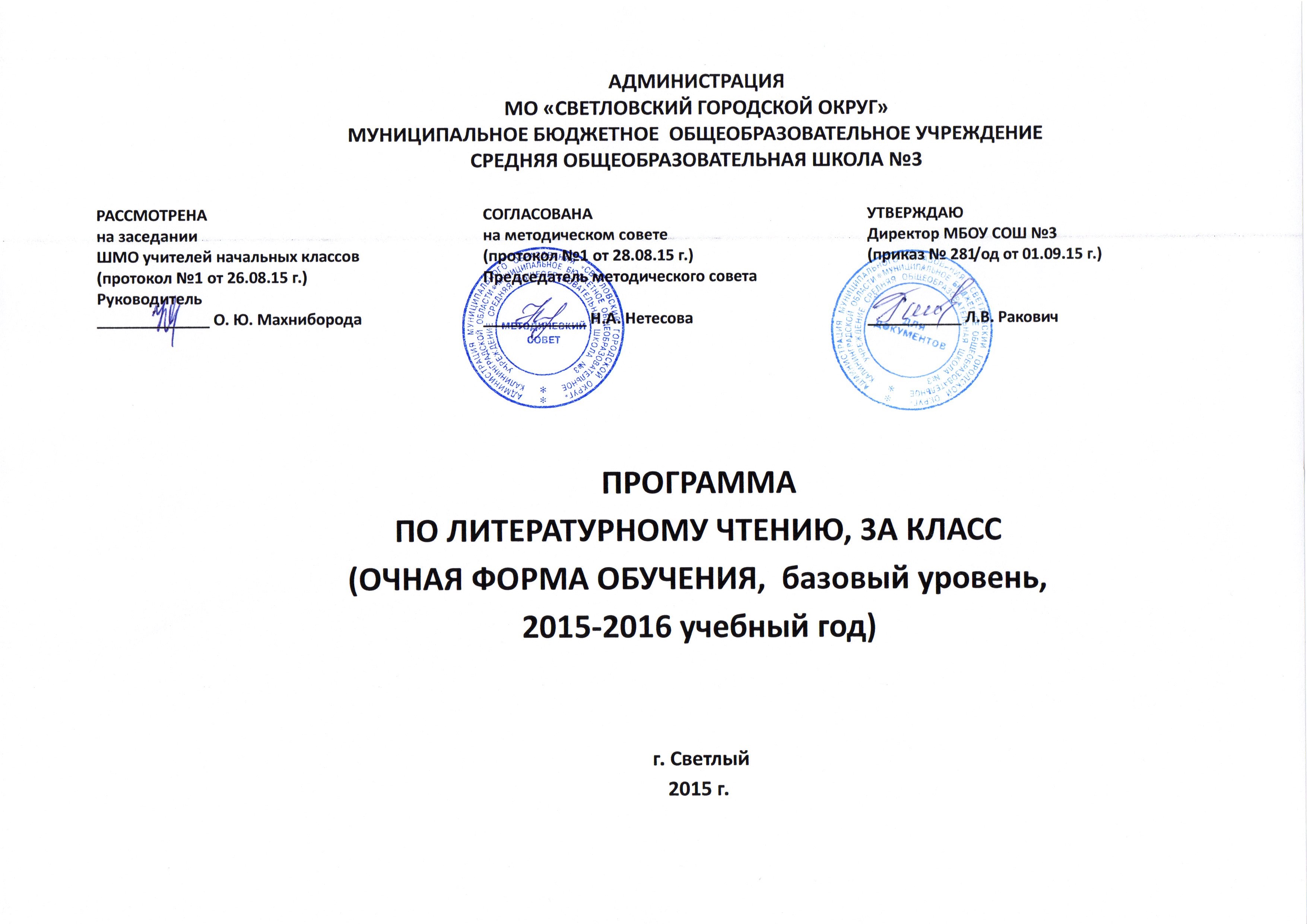 Рабочая программа по курсу «ЛИТЕРАТУРНОЕ ЧТЕНИЕ» в 3 классеПояснительная запискаРабочая программа учебного предмета «Литературное чтение» составлена на основе УМК «Перспективная начальная школа», авторской программы Чураковой Н.А., Малаховской О.В. «Литературное чтение»  образовательной программы «Перспективная начальная школа», разработанной авторским коллективом под руководством Р.Г. Чураковой.Цель курса «Литературное чтение» - сформировать инструментарий, необходимый и достаточный для того, чтобы в основной школе уметь полноценно читать и воспринимать во взаимосвязях произведения фольклора и авторской литературы, а также получать эстетическое удовольствие от текстов, представляющих разные типы повествования: прозу и поэзию, сформировать инструментарий для анализа художественных произведений.Основная цель выражается в главных идеях:- сформировать грамотные представления о фольклорных жанрах и  произведениях авторской литературы;-  познакомить обучающихся с доступными их восприятию художественными приёмами: олицетворением, сравнением и контрастом;- на материале произведений живописи и графики показать особенности художественного образа в изобразительном искусстве;-  на музыкальном материале показать особенности художественного образа в музыкальном искусстве;- помочь младшим школьникам полюбить поэзию, научить наслаждаться     особенностями поэтической формы. Программа 3-го класса знакомит школьников с такими древними жанрами, как сказка о животных, басня, пословица. В 3-м классе формируются самые первые представления о литературном процессе как движении от фольклора к авторской литературе.Углубляется знакомство с особенностями поэтики разных жанров, и расширяется читательский кругозор младших школьников. Основной литературой для анализа является по-прежнему классическая современная детская литература, русская и зарубежная литература. Круг чтения расширяется за счет фольклорных текстов разных народов, а также за счет современной литературы, которая близка и понятна и детям, и взрослым. Продолжается знакомство младших школьников с живописными произведениями, которые не являются сюжетными аналогами изучаемых литературных произведений, но представляют собой каждый раз живописную параллель тому мировосприятию, которое разворачивается в литературном произведении. Программа предусматривает знакомство с некоторыми важными особенностями поэтической формы. Не пользуясь специальной терминологией, школьники будут иметь возможность оценить coдержательную выразительность парной и перекрестной рифмы, и ознакомятся с понятием ритма, создающегося чередованием разного вида рифм.		Итогом третьего года обучения должно стать представление о движении литературного процесса, об общих корнях и путях развития литературы разных народов; переживание особенностей художественного образа в прозаическом и поэтическом произведенияхОбщая характеристика учебного предмета«Литературное чтение» является базовым гуманитарным предметом в начальной школе, с помощью которого можно решать не только узко предметные задачи, но и общие для всех предметов задачи гуманитарного развития младшего школьника. Это, прежде всего, воспитание сознания, чутко и интеллигентно воспринимающего мир (не только произведения литературы и художественной культуры, но и весь окружающий мир - мир людей и природы). Только такое специально воспитанное сознание, способное обнаруживать смысл и красоту в окружающем мире, имеет возможность в процессе взросления не скучать и не растрачивать себя попусту. Такое сознание всегда ощущает себя укоренённым: в произведениях художественной культуры, в красоте природы, в ценности человеческих чувств и отношений.Основная литературоведческая цель курса «Литературное чтение» в начальной школе - сформировать за 4 года инструментарий, необходимый и достаточный для того, чтобы в основной школе уметь полноценно читать и воспринимать во взаимосвязях произведения фольклора и авторской литературы, а также получать эстетическое удовольствие от текстов, представляющих разные типы повествования: прозу и поэзию.Основная цель выражается в главных идеях, развиваемых на протяжении 4 лет обучения, а также в конкретных задачах, решение которых помогает осуществить главные идеи. Главных идей несколько, и без их решения невозможно реализовать основную цель обучения (сформировать инструментарий для анализа художественных произведений).Идея первая.Необходимо сформировать грамотные представления о взаимосвязях мифа, фольклорных жанров и произведений авторской литературы.•  Фольклор, во-первых, предшествует авторской литературе; во-вторых, существует параллельно с авторской литературой; в-третьих, живет в авторской литературе в скрытом и снятом виде (в виде композиционных структур, сюжетных схем, фигур и приемов). Авторская литература использует: а) жанровые структуры фольклора (жанр сказки, все малые жанры); б) сюжетно-композиционные особенности жанров фольклора; в) фигуры (повтор) и художественные приемы, большая часть которых имеет древнейшее происхождение.•  Миф - это способ жизни человечества в древности, в до письменный период истории, помогавший установить отношения человека с миром природы. Миф воспринимает мир как борьбу своей, присвоенной части мира, и чужой, не присвоенной его части. С мифом напрямую связаны как малые жанры фольклора, так и его «большие» жанры. Большая часть малых жанров фольклора носит обрядово-игровой характер. Загадка - это древний способ шифровать и запоминать важнейшие сведения о природе;  закличка — способ уговаривать (заклинать) природу. Считалка - древний способ тайного счета и способ бросать жребий. Миф связан с такими жанрами фольклора, как сказка о животных и волшебная сказка. В сказке о животных находят выражение древнейшие представления о животных-тотемах. В волшебной сказке животное-тотем является одним из волшебных помощников героя. Волшебная сказка отражает древнейший обряд посвящения юного человека в мир взрослых, смысл которого - в прохождении посвящаемым ряда испытаний, в результате чего и происходит повзросление, переход человека в новое качество. Мифологические сюжеты и фольклорные жанры сходны в разных культурах мира, имеют международный характер. Использование авторской литературой фольклорных жанров, сюжетных линий и приемов не делает авторские произведения фольклорными. В авторской литературе другой мир ценностей: главными являются не групповые ценности людей, подчиняющихся природному ритму, - главным становится жизнь конкретного человека с его индивидуальными переживаниями. Авторские произведения - это уникальные истории человеческих переживаний. Фольклорные тексты - это повторяющиеся истории выживания в борьбе с волшебным миром (чужим, не присвоенным миром), заканчивающиеся победой над ним и восстановлением нарушенного порядка.Идея вторая.Необходимо постепенно формировать базовое понятие курса «Литературное чтение» - понятие художественного образа.•  Познакомить младших школьников с доступными их восприятию художественными приемами: олицетворением, сравнением и антитезой, которую мы называем приемом контраста.Примечание. Конечно,  проследить древнейшую природу основных художественных приемов в начальной школе не представляется возможным, но сам учитель должен чувствовать их мифологическую  укорененность: в олицетворении хорошо видно его древнее происхождение, связанное с одушевлением предметов и явлений; в основе сравнения - древнейшее представление о взаимосвязи и взаимопревращаемости  всех предметов и явлений; в основе контраста древнейший способ воспринимать мир в оппозицияхЛюбой художественный прием - в силу присущей его природе двуплановости - является первоклеткой художественного образа, поэтому воспитанная на уроках способность выделять в тексте и понимать художественные приемы - это первый шаг на пути к пониманию особенностей художественного образа.На материале произведений живописи и графики показать школьникам особенности художественного образа в изобразительном искусстве. Сначала - на материале классических иллюстраций к конкретным фольклорным и литературным текстам: школьники смогут убедиться в том, что писатель (поэт) и художник могут поделиться сходным переживанием и что их оценка событий или героев может быть похожа, но выражена разным языком - языком литературы или языком живописи (графики); потом - на материале живописных произведений, не связанных с текстами тематически, но связанных сходством восприятия мира писателем (поэтом) и художником.Создать условия (подбором текстов и системой вопросов) для интуитивного понимания отличия правды жизни от художественной правды. Художественная правда при этом понимается как правда чувств и отношений, которая может быть представлена в любых вымышленных обстоятельствах.Идея третья.Необходимо учить младших школьников различать сначала жанры фольклора, потом жанры литературы, поскольку сама структура любого жанра содержательна. Вместе с тем необходимо показывать условность жанровых границ. То же самое касается деления литературы на разные типы повествования. Несмотря на существующее жанровое деление, границы между жанрами как фольклора, так и литературы не строги и размыты. Прибаутка может включать в себя небылицу и дразнилку; колыбельную песенку - закличку; рассказ - сказку и т. д. Если школьник с нашей помощью сумеет обнаруживать сложную природу текста, то его восприятие текста станет многомерным, он сумеет понять неоднозначность и авторского замысла, и мира фольклора, и литературы в целом. Границы между разными типами повествования (прозой, поэзией, драмой) и определенны, и условны одновременно: их объединяет не только единство мира ценностей, но и единство приемов, которыми пользуется каждый тип (способность прозы и драмы быть лиричными; способность поэзии быть эпичной, а также обрастать чертами драматического искусства). Это очень важно в дальнейшем, когда в основной школе учащиеся познакомятся с разными родами литературы (эпосом, лирикой и драмой), потому что ЭПОС - далеко не всегда прозаическое произведение (это может быть и поэма), а ЛИРИКА - далеко не всегда стихотворное. Важно, чтобы у школьника  не сформировался  неверный  стереотип.Идея четвертая.Необходимо помочь младшим школьникам полюбить поэзию, научить наслаждаться особенностями поэтической формы. Если этого не сделать в начальной школе, поэзия как область искусства может быть навсегда потеряна для многих школьников. Не пользуясь специальной терминологией, создать условия для того, чтобы школьник почувствовал СОДЕРЖАТЕЛЬНОСТЬ тех особенностей поэзии, которые принято считать формальными: содержательность рифмы (парной, перекрестной, охватной); содержательность размера (последовательности ударных и безударных слогов в строчке + длины строчки); содержательность типа окончаний рифмы (мужское, женское, дактилическое) и т. д. На материале разных переводов одного и того же короткого стихотворения учить различать нюансы смысла, порождаемые разной ФОРМОЙ; анализируя особенности поэтической формы, учить видеть АВТОРА переводов, постигать особенности его восприятия мира и его творческого почерка.	Литературное чтение является одним из базовых предметов начальной школы, общекультурное и метапредметное значение, которого выходит за рамки предметной области. Во-первых, эта предметная область, как никакая другая, способствует формированию позитивного и целостного мировосприятия младших школьников, а также отвечает за воспитание нравственного, ответственного сознания. Во-вторых, средствами этого предмета формируется функциональная грамотность школьника и достигается результативность в целом. Освоение умений чтения и понимания текста, формирование всех видов речевой деятельности, овладение элементами коммуникативной культуры и, наконец, приобретение опыта самостоятельной читательской деятельности – вот круг тех метапредметных задач, которые целенаправленно и системно решаются в рамках данной предметной области. Именно чтение лежит в основе всех видов работы с информацией,  начиная с ее поиска в рамках одного текста или в разных источниках, и заканчивая ее интерпретацией и преобразованием.	Особое место в рамках литературного чтения занимает накопление опыта самостоятельной (индивидуальной и коллективной) интерпретации  художественного произведения, который развивается в разных направлениях в системах читательской и речевой деятельности (от освоения детьми разных видов и форм пересказа текста до формирования умений анализировать текст, обсуждать его и защищать свою точку зрения; от формирования навыков учебного чтения по цепочке и по ролям до получения опыта творческой деятельности при инсценировании, драматизации и создании собственных текстов и иллюстраций по мотивам художественного произведения).	Круг детского чтения в программе определяется по нескольким основаниям. Первые два связаны с формированием мотива чтения и созданием условий для формирования технического умения чтения. Так, на начальном этапе формирования этого умения обеспечен приоритет стихотворных текстов или прозаических текстов с повторяющимися словами, словосочетаниями, предложениями, абзацами (с целью создать впечатление успешности чтения, что очень важно в период формирования технического умения читать); также обеспечен приоритет текстов шуточного содержания, способных вызвать немедленную эмоцию радости и смеха (поскольку чувство юмора является основной формой проявления эстетического чувства в этом возрасте) для формирования мотива чтения. Тексты каждого года обучения отобраны с учётом их доступности восприятию детей именно этой возрастной группы. Другие основания отбора текстов связаны с необходимостью соблюдения логики развития художественного слова от фольклорных форм к авторской литературе; с необходимостью решать конкретные нравственные и эстетические задачи, главные из которых складываются в определённую нравственную и эстетическую концепцию, развиваемую на протяжении всех четырёх лет обучения; с необходимостью обеспечить жанровое и тематическое разнообразие, создавать баланс фольклорных и авторских произведений, произведений отечественных и зарубежных авторов, произведений классиков детской литературы и современных детских авторов конца 20 – начала 21 века.Ценностные ориентиры содержания курса «Литературное чтение»Литературное чтение как учебный предмет в начальной школе имеет большое значение в решении задач не только обучения, но и воспитания. На уроках учащиеся знакомятся с художественными произведениями, нравственный потенциал которых очень высок. Таким образом, в процессе полноценного восприятия художественного произведения формируется духовно-нравственное воспитание и развитие учащихся начальных классов.Литературное чтение как вид искусства знакомит учащихся с нравственными ценностями своего народа и человечества и способствует формированию личностных качеств, соответствующих национальным и общечеловеческим ценностям.На уроках литературного чтения продолжается развитие техники чтения, особенно осмысленности. Читая и анализируя произведения, ребёнок задумывается над вечными ценностями (базовыми ценностями): добром, справедливостью, правдой…Огромную роль при этом играет эмоциональное восприятие произведения, которые формирует эмоциональную грамотность. Система духовно-нравственного воспитания и развития, реализуемая в рамках урока литературного чтения, формирует личностные качества человека, характеризующие его отношение к другим людям, к Родине.Содержание программы3класс170 часов,  5 часов в неделю, исходя из подхода, когда 20%представлены  внутрипредметными  образовательными модулями(темы уроков с внутрипредметными образовательными модулями выделены  цветом)Раздел 1. Учимся наблюдать и копим впечатления - 31 часовВладимир Маяковский «Тучкины штучки», С. Козлов «Мимо белого яблока луны…», С. Есенин  «Нивы сжаты, рощи голы…»Александр Пушкин «Вот север, тучи нагоняя…», «Опрятней модного паркета…», Н. Матвеева  «Гуси на снегу»,  Эмма  Мошковская «Где тихий, тихий пруд...», хокку Ёса  Бусона С. Козлов «Сентябрь», «Как оттенить тишину» Иван Бунин  «Листопад»  Записная книжка Кости  Погодина.  Александр  Пушкин «Зимнее утро». С. Козлов  «Разрешите с вами посумерничать».  Хокку ранрана. Обощение по разделу. Проверочная работа.Внутрипредметный модуль «Развитие речи» (6ч.)Сергей Козлов «Июль». Картина А. Герасимова «После дождя».Юрий Коваль «Берёзовый пирожок»  Картина М. Шагала  «Окно в сад» …»Вадим Шефнер «Середина марта», хокку Дзёсо, Басё. Картина И. Грабаря «Мартовский снег» »  Валентин Берестов «Большой мороз»,  «Плащ»  Картины В. Ван  Гога «Ботинки»,  «Отдых после работы»  Сочинение  по произведению « Записная книжка Кости Погодина»Юрий Коваль «Вода с закрытыми глазами», хокку  Ранрана  Картина В. Поленова «Заросший пруд                                                         Раздел 2. Постигаем секреты сравнения - 22 часаСказка индейцев Северной Америки "Откуда пошли болезни и лекарства. Сравнительный анализ сказок "Гиена и черепаха" и "Нарядный бурундук». Поход в библиотеку. Обобщение знаний. Проектирование сборника сказок. . Сравнительный анализ сказок "Два жадных медвежонка" и "Как барсук и куница». Сравнительный анализ сказок "Два жадных медвежонка" и "Как барсук и куница судились". Представление о бродячем сказочном сюжете.  Представление о бродячем сказочном сюжете. Сравнительный анализ сказок  "О собаке, кошке и обезьяне"."Золотая рыбка".  Проблема различения. Самых древних сказочных историй. Распознание черт бродячего сказочного сюжета. Проектирование сборника сказок.  Просто древних сказочных историй. Сравнительный анализ двух сказок. Бурятская сказка "Снег и заяц". Бирманская сказка « Отчего цикада потеряла свои рожки». Обобщение по разделу. Шведская сказка по заслугам и расчет». Проверочная работа.Внутрипредметный модуль «Литературное слушание» (4ч)Представление о бродячем сюжете.Хакасская сказка «Как птицы царя выбирали».Кубинская сказка "Черепаха, кролик и удав-маха"..Индийская сказка "Хитрый шакал".Раздел 3. Пытаемся понять, почему люди фантазируют-  19 часов  Новелла Матвеева «Картофельные олени».  Саша Чёрный «Дневник Фокса Микки». Татьяна  Пономарёва «Автобус», «В шкафу». Эмма Мошковская "Вода в колодце".  Борис Житков « Как я ловил  человечков». Тим Собакин "Игра в птиц". Константин Бальмонт "Гномы".  Обобщение по теме. Э.Мошковская «Мотылек», «Осенняя вода».Внутрипредметный модуль «Развитие речи» (2ч.)Поход в «Музейный Дом» П. Филонов «Нарвские работы».Поход в «Музейный Дом» В. Кандинский «Двое на лошади».Внутрипредметный модуль «Литературное  слушание» (2ч.)Т. Собакин «Игры в птиц»Эмма Мошковская «Мотылек», «Осенняя вода»Раздел 4. Учимся любить - 16   часовТатьяна Пономарёва "Прогноз погоды". Татьяна Пономарёва "Лето в чайнике". Мария Вайсман "Лучший друг медуз". Александр Куприн "Слон". Константин Паустовский "Заячьи лапы".  Сергей Козлов "Если меня совсем нет". Поход в Музейный Дом»  О. Ренуар «Портрет Жанны Самари». Работа над составлением литературного сборника.  Подготовка своих сборников.Внутрипредметный модуль «Развитие речи» (3ч.)Поход в «Музейный Дом»  А. Куинджи «Лунная ночь на Днепре».Поход в Музейный Дом»  О. Ренуар «Портрет Жанны Самари».Работа над составлением литературного сборника.  Подготовка своих сборников.  Раздел 5. Набираемся житейской мудрости -  10 часовЭзоп "Отец и сыновья", "Быки и лев". Письмо в клуб. Жанр басни. Эзоп "Рыбак и рыбёшка" Эзоп « Соловей и ястреб». Эзоп «Соловей и ястреб».  Лента времени. Басни Эзопа. Эзоп "Ворон и лисица", Иван Крылов "Ворона и лисица.  Иван Крылов "Квартет". Графическая иллюстрация В. Серова к басне" Басня "Зеркало и обезьяна. Сравнение басен  Ивана Крылова "Лебедь, рак и щука" и "Квартет " Самостоятельная работа по заданиям учебника.Внутрипредметный модуль «Развитие речи» (2ч.)Лента времени. Бродячие басенные истории.Сравнение басен и бытовых сказокРаздел 6. Продолжаем разгадывать секреты  смешного -  17 часовЛеонид Каминский «Сочинение». Марина  Бородицкая «На  контрольной». Короткие истории из книги Корнея Чуковского "От двух до пяти"…» Лев  Яковлев "Для Лены".  Михаил Яснов "Подходящий угол".Надежда Тэффи «Преступник». Н. Носов « Мишкина каша». Стихи Григория Остера "Вредные советы". Татьяна Пономарёва "Помощь". Виктор Драгунский "Ровно 25 кило".  Обобщающий урок по теме«Продолжаем разгадывать секреты смешного». Проверочная работа.Внутрипредметный модуль «Литературное  слушание» (3ч.)Стихи Григория Остера "Вредные советы".Короткие истории из книги Корнея Чуковского "От двух до пяти"…»Лев Яковлев "Для Лены".Раздел 7. Как рождается герой - 25часаЮнна Мориц "Жора Кошкин". Черты характера героя. Главная мысль и тема текста.Борис Заходер "История гусеницы". Черты характера героя. Главная мысль и тема текста. Черты характера героя. Главная мысль и тема текста. Михаил Яснов "Гусеница – Бабочке". Николай Гарин-Михайловский "Детство Тёмы". Деление текста на смысловые части. Н.Некрасов « На Волге».  Леонид Пантелеев "Честное слово". Отрывки из поэмы Николая Некрасова "На Волге" («Детство Валежникова»).С. Махотин «Самый маленький».Внутрипредметный модуль «Развитие речи» (2ч.)Поход в Музейный Дом» С.Жуковский «Плотина».  Поход в «Музейный Дом»  картина  А.Мещерского «У лесного озера».Внутрипредметный модуль «Литературное  слушание» (3ч.)Черты сказочного героя. Сказки "Колобок" и "Гуси-лебеди".Отрывки из поэмы Николая Некрасова "На Волге" («Детство Валежникова»).Леонид Яхнин "Лесные жуки".Раздел 8. Сравниваем прошлое и настоящее  (28ч.) Сравнение прошлого и настоящего в жизни людей. Константин Паустовский "Растрёпанный воробей". Александр Пушкин "Цветок".  К.Паустовский «Стальное колечко». Аркадий Гайдар "Чук и Гек". Характеры героев, сравнительный анализ.  Постоянство в природе и чувствах людей. Ю. Коваль "Под  соснами".  Внутрипредметный модуль «Развитие речи» (5ч.)Использование картины Б. Кустодиева и фрагментов музыкальных произведений Н.Римского-КорсаковаКартина А. Юнона «Весенний солнечный день. Сергиев Посад»Итоговое заседание клуба «Ключ и заря».Поход в Музейный Дом» И. Шишкин «Лес»Картины В. Боровиковского «Портрет Безбородко с дочерьми», З. Серебряковой «Автопортрет с дочерьми»                                                      Внутрипредметный модуль «Литературное слушание» (2ч)Сравниваем прошлое и настоящееА. Гайдар «Чук и Гек»Работа с дополнительной литературой  из хрестоматии по литературному чтению О.В. Малаховская (2ч.)Общая информацияКРИТЕРИИ И НОРМЫ ОЦЕНКИ ЗНАНИЙ И УМЕНИЙ ОБУЧАЮЩИХСЯ ПРИМЕНИТЕЛЬНО К РАЗЛИЧНЫМ ФОРМАМ КОНТРОЛЯ ЗНАНИЙ.Контрольная проверка навыка чтения проводится ежемесячно у каждого учащегося, оценка выставляется в классный журнал по следующим критериям: беглость, правильность, осознанность, выразительность.Оценка "5" ставится, если выполнены все 4 требования.Оценка "4" ставится, если выполняется норма чтения по беглости (в каждом классе и в каждой четверти она разная), но не выполнено одно из остальных требований.Оценка "3" ставится, если выполняется норма по беглости, но не выполнено два других требования.Оценка "2" ставится, если выполняется норма беглости, но не выполнены остальные три требования  или  не выполнена норма беглости, а остальные требования выдержаны. В индивидуальном порядке, когда учащийся прочитал правильно, выразительно, понял прочитанное, но не уложился в норму по беглости на небольшое количество слов, ставится положительная отметка.Чтение наизустьОценка "5" - твердо, без подсказок, знает наизусть, выразительно  читает.Оценка "4" - знает стихотворение  наизусть,  но допускает при  чтении  перестановку  слов,  самостоятельно исправляет допущенные неточности.Оценка "3" - читает наизусть, но при чтении обнаруживает нетвердое усвоение текста.Оценка "2" - нарушает последовательность при чтении, не полностью воспроизводит текст.Выразительное чтение стихотворенияТребования к выразительному чтению:1. Правильная постановка логического ударения2. Соблюдение пауз3. Правильный выбор темпа4. Соблюдение нужной интонации5. Безошибочное чтениеОценка "5" - выполнены правильно все требованияОценка "4" - не соблюдены 1-2 требованияОценка "3" -допущены ошибки по трем требованиямОценка "2" - допущены ошибки более, чем по трем требованиямЧтение по ролямТребования к чтению по ролям:1. Своевременно начинать читать свои слова2. Подбирать правильную интонацию3. Читать безошибочно4. Читать выразительноОценка "5" - выполнены все требованияОценка "4" - допущены ошибки по одному какому-то требованиюОценка "3" - допущены ошибки по двум требованиямОценка "2" -допущены ошибки по трем требованиям                                                                                                        ПересказОценка "5" - пересказывает содержание прочитанного самостоятельно, последовательно, не упуская главного (подробно или кратко, или по плану), правильно отвечает на вопрос, умеет подкрепить ответ на вопрос чтением соответствующих отрывков.Оценка "4" -допускает 1-2 ошибки, неточности, сам исправляет ихОценка  "3" - пересказывает при  помощи  наводящих вопросов учителя,  не умеет последовательно  передать содержание прочитанного, допускает речевые ошибки.Оценка "2" - не может передать содержание прочитанного.6. КАЛЕНДАРНО-ТЕМАТИЧЕСКОЕ ПЛАНИРОВАНИЕКалендарно - тематическое планирование по предмету «Литературное чтение»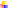 ПредметЛитературное чтениеКласс3а  УчительСавенкова Т.А.Количество часов в год170ч, в том числе внутрипредметный образовательный  модуль 20%Из них:количество часов в неделю5ч.ПрограммаАвторская программа Чураковой Н.А.  по УМК «Перспективная начальная школа»Учебный комплекс для учащихся:Учебный комплекс для учащихся:УчебникЛитературное чтение. 3 класс: Учебник. В 2 ч. Часть 1 и 2. / Чуракова Н.А. – М.: Академкнига/Учебник, 2013.Итоговая комплексная работа на основе единого текста. 3 класс / Чуракова Н.А. – М.: Академкнига/Учебник, 2012.Дополнительная литератураБайкова Т.А. Рабочая тетрадь для самостоятельных  работ № 1 и № 2,. 3 класс. — М.: Академкнига/Учебник, 2013Малаховская О.В. Литературное чтение. 3 класс: Хрестоматия / Под редакцией Чураковой Н.А. — М.: Академкнига/Учебник, 2013Электронные источники информацииhttp://ww. math.ruhttp:www.rus.1september.ruwww.openwordid/schooiНормативные документызакон «Об образовании»Нормативные документыприказ Минобразования России от 05.03.2004 г. № 1089 «Об утверждении федерального компонента государственных образовательных стандартов начального общего, основного общегоНормативные документыписьмо Минобразования России от 20.02.2004 г. № 03-51-10/14-03 «О введении федерального компонента государственных образовательных стандартов начального общего, основного общего и  среднего (полного) общего образования»Нормативные документыПриказ Минобразования России от 09.03.2004 г. № 1312 «Об утверждении федерального базисного учебного плана и примерных учебных планов для общеобразовательных учрежденийНормативные документыПисьмо Минобразования России от 07.07.2005 г. «О примерных программах по учебным предметам федерального базисного учебного плана»Нормативные документыФедеральный компонент государственного стандарта общего образованияНормативные документыПримерные программы по учебным предметам федерального базисного учебного плана№№ п/пТема (содержание)Количество часовКонтрольные мероприятия:Контрольные работы, диктанты, сочинения, лабораторные работы, зачеты и т.д.Дата 1.Учимся наблюдать и копим впечатления3101.09-14.10152.Постигаем секреты сравнения22Проверка навыков чтения15. 10.- 14. 11. 153.Почему люди фантазируют1915.11. - 11. 12. 15.4.Почему люди фантазируют16Проверка навыков чтения по итогам 1 полугодия12. 12. - 17. 01. 16.5.Набираемся житейской мудрости1020. 01. - 31. 01. 16.6.Продолжаем разгадывать секреты смешного17        03. 02. -  25. 02. 16.7.Как рождается герой2526. 02. - 08. 04. 16.8.Сравниваем прошлое и настоящее28Проверка навыков чтения по итогам  2 полугодия09. 04. - 20. 05. 16.9.Работа с дополнительной литературой221. 05.-23. 05. 16.№п/пДатаТема урокаТема урокаТип урокаВиды деятельностиПланируемые результатыПланируемые результатыПланируемые результаты№п/пДатаТема урокаТема урокаТип урокаВиды деятельностипредметныеметапредметныеЛичностные1233456781Сергей Козлов "Июль". Вн/м Развитие речи"А.Герасимов «После дождя» Сергей Козлов "Июль". Вн/м Развитие речи"А.Герасимов «После дождя» ИзучениеновогоКоллективная, индивидуальнаяПонимать содержание прочитанного; осознанно выбирать интонацию, темп чтения и необходимые паузы в соответствии с особенностями текстаРегулятивные: осуществлять самоконтроль и контроль хода выполнения работы и полученного результатаОбъяснять с позиции общечеловеческих нравственных ценностей, почему конкретные простые поступки можно оценить как хорошие или плохие2Юрий Коваль "Берёзовыйпирожок" Вн/м" Развитие речи" М.Шагал «Окно в сад"Юрий Коваль "Берёзовыйпирожок" Вн/м" Развитие речи" М.Шагал «Окно в сад"КомбинированныйИндивидуальная,работа впарахНаходить и различать средства художественной выразительности в авторской литературе (приемы: сравнение, олицетворение, гипербола, звукопись, контраст)Познавательные: ориентироваться в учебной книге: находить нужный текст по страницам «Содержание» и «Оглавление»; быстро находить выделенный фрагмент текста, выделенные строчки и слова на странице и развороте; находить в специально выделенных разделах нужную информациюСамостоятельно формулировать цели урока после предварительного обсуждения3Владимир Маяковский "Тучкины штучки"Владимир Маяковский "Тучкины штучки"ИзучениеновогоРабота в группахЧитать вслух стихотворный и прозаический тексты на основе передачи их художественных особенностей, выражения собственного отношенияРегулятивные: осуществлять самоконтроль и контроль хода выполнения работы и полученного результатаРаботая по плану, сверять свои действия с целью и, при необходимости, исправлять ошибки с помощью учителя4С.Козлов "Мимо белого яблока луны…"С.Козлов "Мимо белого яблока луны…"КомбинированныйКоллективная, индивидуальнаяНаходить и различать средства художественной выразительности в авторской литературе (приемы: сравнение, олицетворение, гипербола, звукопись, контраст)Познавательные: ориентироваться в учебной книге: находить нужный текст по страницам «Содержание» и «Оглавление»; быстро находить выделенный фрагмент текста, выделенные строчки и слова на странице и развороте; находить в специально выделенных разделах нужную информациюСамостоятельно формулировать цели урока после предварительного обсуждения5С. Есенин "Нивы сжаты, рощиголы…"С. Есенин "Нивы сжаты, рощиголы…"КомбинированныйИндивидуальная,работа впарахЧитать вслух стихотворный и прозаический тексты на основе передачи их художественных особенностей, выражения собственного отношенияРегулятивные: осуществлять самоконтроль и контроль хода выполнения работы и полученного результатаРаботая по плану, сверять свои действия с целью и, при необходимости, исправлять ошибки с помощью учителя6-7Александр Пушкин "Вот север, тучи нагоняя…", "Опрятней модного паркета…"Александр Пушкин "Вот север, тучи нагоняя…", "Опрятней модного паркета…"КомбинированныйКоллективная, работа в группахПонимать содержание прочитанного; осознанно выбирать интонацию, темп чтения и необходимые паузы в соответствии с особенностями текстаПознавательные: работать с текстом: выделять в нем тему и основную мысль (идею, переживание), разные жизненные позиции (точки зрения, установки, умонастроения)Самостоятельно определять и высказывать самые простые общие для всех людей правила поведения8-9Вн/м "Развитие речи"Поход в «Музейный Дом» : И.Грабарь «Мартовский снег»Вадим Шефнер "Середина марта", хокку Дзёсо, БасёВн/м "Развитие речи"Поход в «Музейный Дом» : И.Грабарь «Мартовский снег»Вадим Шефнер "Середина марта", хокку Дзёсо, БасёИзучениеновогоКоллективная, работа в парахНаходить и различать средства художественной выразительности в авторской литературе (приемы: сравнение, олицетворение, гипербола, звукопись, контраст)Коммуникативные: работать с соседом по парте, в малой группе, в большой группе: распределять между собой работу и роли, выполнять свою часть работы и встраивать ее в общее рабочее полеРаботая по плану, сверять свои действия с целью и, при необходимости, исправлять ошибки с помощью учителя10Н. Матвеева"Гуси на снегу"Н. Матвеева"Гуси на снегу"КомбинированныйКоллективная, индивидуальнаяПонимать содержание прочитанного; осознанно выбирать интонацию, темп чтения и необходимые паузы в соответствии с особенностями текстаПознавательные: работать с текстом: выделять в нем тему и основную мысль (идею, переживание), разные жизненные позиции (точки зрения, установки, умонастроения); выделять информацию, заданную аспектом рассмотрения, и удерживать заявленный аспектСамостоятельно формулировать цели урока после предварительного обсуждения11Эмма Мошковская "Где тихий, тихий пруд...", хокку Ёса БусонаЭмма Мошковская "Где тихий, тихий пруд...", хокку Ёса БусонаКомбинированныйКоллективная, работа в парахНаходить и различать средства художественной выразительности в авторской литературе (приемы: сравнение, олицетворение, гипербола, звукопись, контраст)Коммуникативные: работать с соседом по парте, в малой группе, в большой группе: распределять между собой работу и роли, выполнять свою часть работы и встраивать ее в общее рабочее полеСамостоятельно определять и высказывать самые простые общие для всех людей правила поведения12С. Козлов"Сентябрь"С. Козлов"Сентябрь"КомбинированныйИндивидуальная,работа в парахЧитать вслух стихотворный и прозаический тексты на основе передачи их художественных особенностей, выражения собственного отношенияПознавательные: ориентироваться в учебной книге: находить нужный текст по страницам «Содержание» и «Оглавление»; быстро находить выделенный фрагмент текста, выделенные строчки и слова на странице и развороте; находить в специально выделенных разделах нужную информациюСоставлять план решения проблемы (задачи) совместно с учителем13С. Козлов "Как оттенить тишину"С. Козлов "Как оттенить тишину"КомбинированныйКоллективная, работа в парахЧитать вслух прозаический текст на основе передачи его художественных особенностей, выражения собственного отношенияКоммуникативные: работать с соседом по парте, в малой группе, в большой группе: распределять между собой работу и роли, выполнять свою часть работы и встраивать ее в общее рабочее полеСоставлять план решения проблемы (задачи) совместно с учителем14-15Звуковые впечатления. Иван Бунин"Листопад"Звуковые впечатления. Иван Бунин"Листопад"КомбинированныйРабота в группахНаходить и различать средства художественной выразительности в авторской литературе (приемы: сравнение, олицетворение, гипербола, звукопись, контраст)Познавательные: ориентироваться в учебной книге: находить нужный текст по страницам «Содержание» и «Оглавление»; быстро находить выделенный фрагмент текста, выделенные строчки и слова на странице и развороте; находить в специально выделенных разделах нужную информациюВ диалоге с учителем вырабатывать критерии оценки и определять степень успешности выполнения своей работы и работы всех, исходя из имеющихся критериев16-17Записная книжка Кости Погодина. Подготовка киспользованию приёма олицетворения всвоём сочиненииЗаписная книжка Кости Погодина. Подготовка киспользованию приёма олицетворения всвоём сочиненииИзучениеновогоКоллективная, работа в группахНаходить и различать средства художественной выразительности в авторской литературе (приемы: сравнение, олицетворение, гипербола, звукопись, контраст)Коммуникативные: находить в тексте подтверждение высказанным героями точкам зренияОценивать жизненные ситуации (поступки людей) с точки зрения общепринятых норм и ценностей18Записная книжка Кости Погодина. Подготовка  к использованию приёма олицетворения в своём сочиненииЗаписная книжка Кости Погодина. Подготовка  к использованию приёма олицетворения в своём сочиненииПрактическая работаКоллективная, работа в парахИнтерпретировать литературный текст, живописное и музыкальное произведения (выражать свои мысли и чувства по поводу увиденного, прочитанного и услышанного)Регулятивные: осуществлять самоконтроль и контроль хода выполнения работы и полученного результатаОбъяснять с позиции общечеловеческих нравственных ценностей, почему конкретные простые поступки можно оценить как хорошие или плохие19  Вм/м "Развитие речи" Сочинение  Вм/м "Развитие речи" СочинениеПрактическая работаИндивидуальная работаИнтерпретировать литературный текст, живописное и музыкальное произведения (выражать свои мысли и чувства по поводу увиденного, прочитанного и услышанного)Коммуникативные: находить в тексте подтверждение высказанным героями точкам зренияСамостоятельно формулировать план сочинения после предварительного обсуждения20-21АлександрПушкин "Зимнее утро" АлександрПушкин "Зимнее утро" ИзучениеновогоКоллективная, индивидуальнаяНаходить и различать средства художественной выразительности в авторской литературе (приемы: сравнение, олицетворение, гипербола, звукопись, контраст)Познавательные: работать с текстом: выделять в нем тему и основную мысль (идею, переживание), разные жизненные позиции (точки зрения, установки, умонастроения)Самостоятельно формулировать цели урока после предварительного обсуждения22 Вн/м "Развитие речи" Валентин Берестов "Большой мороз" Вн/м "Развитие речи" Валентин Берестов "Большой мороз"КомбинированныйИндивидуальная, работа в парахПонимать содержание прочитанного; осознанно выбирать интонацию, темп чтения и необходимые паузы в соответствии с особенностями текстаКоммуникативные: работать с соседом по парте, в малой группе, в большой группе: распределять между собой работу и роли, выполнять свою часть работы и встраивать ее в общее рабочее полеРаботая по плану, сверять свои действия с целью и, при необходимости, исправлять ошибки с помощью учителя23-24Валентин Берестов "Плащ". В.Ван Гог «Ботинки»Валентин Берестов "Плащ". В.Ван Гог «Ботинки»КомбинированныйКоллективная, индивидуальнаяНаходить и различать средства художественной выразительности в авторской литературе (приемы: сравнение, олицетворение, гипербола, звукопись, контраст)Познавательные: работать с текстом: выделять в нем тему и основную мысль (идею, переживание), разные жизненные позиции (точки зрения, установки, умонастроения)Самостоятельно формулировать цели урока после предварительного обсуждения25С.Козлов "Разрешите с вами посумерничать"С.Козлов "Разрешите с вами посумерничать"ИзучениеновогоРабота в группахПринимать участие в инсценировке (разыгрывании по ролям) крупных диалоговых фрагментов литературных текстовПознавательные: работать с текстом: выделять в нем тему и основную мысль (идею, переживание), разные жизненные позиции (точки зрения, установки, умонастроения); выделять информацию, заданную аспектом рассмотрения, и удерживать заявленный аспектСамостоятельно определять и высказывать самые простые общие для всех людей правила поведения26-27С.Козлов "Разрешите с вами посумерничать"С.Козлов "Разрешите с вами посумерничать"КомбинированныйКоллективная, индивидуальнаяПонимать содержание прочитанного; осознанно выбирать интонацию, темп чтения и необходимые паузы в соответствии с особенностями текстаКоммуникативные: работать с соседом по парте, в малой группе, в большой группе: распределять между собой работу и роли, выполнять свою часть работы и встраивать ее в общее рабочее полеРаботая по плану, сверять свои действия с целью и, при необходимости, исправлять ошибки с помощью учителя28-29Юрий Коваль "Вода с закрытыми глазами", Вн/м "Развитие речи"В.Поленов «Заросший пруд»Юрий Коваль "Вода с закрытыми глазами", Вн/м "Развитие речи"В.Поленов «Заросший пруд»КомбинированныйКоллективная, работа в группахЧитать вслух стихотворный и прозаический тексты на основе передачи их художественных особенностей, выражения собственного отношенияРегулятивные: осуществлять самоконтроль и контроль хода выполнения работы и полученного результатаРаботая по плану, сверять свои действия с целью и, при необходимости, исправлять ошибки с помощью учителя30Юрий Коваль "Вода с закрытыми глазами", хокку РанранаЮрий Коваль "Вода с закрытыми глазами", хокку РанранаКомбинированныйКоллективная, работа в парахИнтерпретировать литературный текст, живописное и музыкальное произведения (выражать свои мысли и чувства по поводу увиденного, прочитанного и услышан-ного)Познавательные: работать с текстом: выделять в нем тему и основную мысль (идею, переживание), разные жизненные позиции (точки зрения, установки, умонастроения)Самостоятельно формулировать цели урока после предварительного обсуждения31Хокку ранрана. Обощение по разделу. Хокку ранрана. Обощение по разделу. Обобщение изученногоКоллективная, индивидуальнаяПринимать участие в инсценировке (разыгрывании по ролям) крупных диалоговых фрагментов литературных текстовКоммуникативные: работать с соседом по парте, в малой группе, в большой группе: распределять между собой работу и роли, выполнять свою часть работы и встраивать ее в общее рабочее полеСоставлять план решения проблемы (задачи) совместно с учителем32Сказка "Откуда пошли болезни и лекарства"Сказка "Откуда пошли болезни и лекарства"ИзучениеновогоИндивидуальная, работа в парахПонимать содержание прочитанного; осознанно выбирать интонацию, темп чтения и необходимые паузы в соответствии с особенностями текстаПознавательные: работать с текстом: выделять в нем тему и основную мысль (идею, переживание), разные жизненные позиции (точки зрения, установки, умонастроения); выделять информацию, заданную аспектом рассмотрения, и удерживать заявленный аспектВ диалоге с учителем вырабатывать критерии оценки и определять степень успешности выполнения своей работы и работы всех, исходя из имеющихся критериев33-34Сравнительный анализ сказок "Гиена и черепаха" и "Нарядный бурундук"Сравнительный анализ сказок "Гиена и черепаха" и "Нарядный бурундук"Обобщение изученногоРабота в группахПонимать развитие сказки о животных во времени и помещать изучаемые сказки на простейшую ленту времениПознавательные: ориентироваться в учебной книге: находить нужный текст по страницам «Содержание» и «Оглавление»; быстро находить выделенный фрагмент текста, выделенные строчки и слова на странице и развороте; находить в специально выделенных разделах нужную информациюОценивать жизненные ситуации (поступки людей) с точки зрения общепринятых норм и ценностей35Поход в библиотеку. Обобщение знаний.Поход в библиотеку. Обобщение знаний.Обобщение изученногоРабота в группахАктуализировать знания; выяснить, что такое сборник в разных его вариантахКоммуникативные: работать с соседом по парте, в малой группе, в большой группе: распределять между собой работу и роли, выполнять свою часть работы и встраивать ее в общее рабочее полеВ диалоге с учителем вырабатывать критерии оценки и определять степень успешности выполнения своей работы и работы всех, исходя из имеющихся критериев36-37Проектирование сборника сказокПрактическая работаПрактическая работаКоллективная, работа в группахВысказывать оценочные суждения о героях прочитанных произведений;самостоятельно работать со словарямиРегулятивные: осуществлять самоконтроль и контроль хода выполнения работы и полученного результатаОбъяснять с позиции общечеловеческих нравственных ценностей, почему конкретные простые поступки можно оценить как хорошие или плохие38Сравнительный анализ сказок "Два жадных медвежонка" и "Как барсук и куница судились"Сравнительный анализ сказок "Два жадных медвежонка" и "Как барсук и куница судились"ИзучениеновогоКоллективная, работа в парахПонимать развитие сказки о животных во времени и помещать изучаемые сказки на простейшую ленту времениПознавательные: работать с текстом: выделять в нем тему и основную мысль (идею, переживание), разные жизненные позиции (точки зрения,установки, умонастроения)Самостоятельно формулировать цели урока после предварительного обсуждения39Сравнительный анализ сказок "Два жадных медвежонка" и "Как барсук и куница судились"Сравнительный анализ сказок "Два жадных медвежонка" и "Как барсук и куница судились"КомбинированныйКоллективная, индивидуальнаяПонимать развитие сказки о животных во времени и помещать изучаемые сказки на простейшую ленту времениРегулятивные: осуществлять самоконтроль и контроль хода выполнения работы и полученного результатаОбъяснять с позиции общечеловеческих нравственных ценностей, почему конкретные простые поступки можно оценить как хорошие или плохие40Вн/м "Литературное слушание" Представление о бродячем сказочном сюжете. Вн/м "Литературное слушание" Представление о бродячем сказочном сюжете. КомбинированныйКоллективная, индивидуальнаяОбнаруживать «бродячие» сюжеты («бродячие сказочные истории») в сказках разных народов мираКоммуникативные: работать с соседом по парте, в малой группе, в большой группе: распределять между собой работу и роли, выполнять свою часть работы и встраивать ее в общее рабочее полеРаботая по плану, сверять свои действия с целью и, при необходимости, исправлять ошибки с помощью учителя41-42Сравнительный анализ сказок  "О собаке, кошке и обезьяне", "Золотая рыбка"Сравнительный анализ сказок  "О собаке, кошке и обезьяне", "Золотая рыбка"КомбинированныйИндивидуальная, работа в парахОбнаруживать «бродячие» сюжеты («бродячие сказочные истории») в сказках разных народов мираПознавательные: работать с текстом: выделять в нем тему и основную мысль (идею, переживание), разные жизненные позиции (точки зрения, установки, умонастроения); выделять информацию, заданную аспектом рассмотрения, и удерживать заявленный аспектСамостоятельно определять и высказывать самые простые общие для всех людей правила поведения43Кубинская сказка "Черепаха, кролик и удав-маха"Кубинская сказка "Черепаха, кролик и удав-маха"КомбинированныйРабота в группахПонимать содержание прочитанного; осознанно выбирать интонацию, темп чтения и необходимые паузы в соответствии с особенностями текстаПознавательные: ориентироваться в учебной книге: находить нужный текст по страницам «Содержание» и «Оглавление»; быстро находить выделенный фрагмент текста, выделенные строчки и слова на странице и развороте; находить в специально выделенных разделах нужную информациюРаботая по плану, сверять свои действия с целью и, при необходимости, исправлять ошибки с помощью учителя44Вн/м "Литературное слушание" Кубинская сказка "Черепаха, кролик и удав-маха". Вн/м "Литературное слушание" Кубинская сказка "Черепаха, кролик и удав-маха". КомбинированныйИндивидуальная, работа в парахОбнаруживать «бродячие» сюжеты («бродячие сказочные истории») в сказках разных народов мираПознавательные: работать с текстом: выделять в нем тему и основную мысль (идею, переживание), разные жизненные позиции (точки зрения, установки, умонастроения); выделять информацию, заданную аспектом рассмотрения, и удерживать заявленный аспектСамостоятельно определять и высказывать самые простые общие для всех людей правила поведения45-46 Вн/м "Литературное слушание" Индийская сказка "Хитрый шакал". Вн/м "Литературное слушание" Индийская сказка "Хитрый шакал".КомбинированныйКоллективная, работа в группахПонимать развитие сказки о животных во времени и помещать изучаемые сказки на простейшую ленту времениРегулятивные: осуществлять самоконтроль и контроль хода выполнения работы и полученного результатаСамостоятельно формулировать цели урока после предварительного обсуждения47Распознание черт бродячего сказочногосюжета. Проектирование сборника сказок.Распознание черт бродячего сказочногосюжета. Проектирование сборника сказок.КомбинированныйИндивидуальная, работа в парахОбнаруживать «бродячие» сюжеты («бродячие сказочные истории») в сказках разных народов мираПознавательные: работать с текстом: выделять в нем тему и основную мысль (идею, переживание), разные жизненные позиции (точки зрения, установки, умонастроения); выделять информацию, заданную аспектом рассмотрения, и удерживать заявленный аспектСамостоятельно определять и высказывать самые простые общие для всех людей правилаПоведения48 Вн/м "Литературное слушание" Бурятская сказка "Снег и заяц". Хакасская сказка «Как птицы царя выбирали» Вн/м "Литературное слушание" Бурятская сказка "Снег и заяц". Хакасская сказка «Как птицы царя выбирали»Обобщение изученногоКоллективная, работа в парахПонимать развитие сказки о животных во времени и помещать изучаемые сказки на простейшую ленту времениПознавательные: работать с текстом: выделять в нем тему и основную мысль (идею, переживание), разные жизненные позиции 
Регулятивные : осуществлять самоконтроль и контроль хода выполнения работы и полученного результатаСоставлять план решения проблемы (задачи) совместно с учителем49-50Бирманская сказка « Отчего цикада потеряла свои рожки». Обобщение по разделу .Шведская сказка по заслугам и расчет». Бирманская сказка « Отчего цикада потеряла свои рожки». Обобщение по разделу .Шведская сказка по заслугам и расчет». Обобщение изученногоИндивидуальная, работа в парахПонимать развитие сказки о животных во времени и помещать изучаемые сказки на простейшую ленту времениРегулятивные: осуществлять самоконтроль и контроль хода выполнения работы и полученного результатаСоставлять план решения проблемы (задачи) совместно с учителем51Новелла Матвеева "Картофельные олени"Новелла Матвеева "Картофельные олени"ИзучениеновогоКоллективная, индивидуальнаяИнтерпретировать литературный текст, живописное и музыкальное произведения (выражать свои мысли и чувства по поводу увиденного,прочитанного и услышан-ного)Коммуникативные: работать с соседом по парте, в малой группе, в большой группе: распределять между собой работу и роли, выполнять свою часть работы и встраивать ее в общее рабочее полеВ диалоге с учителем вырабатывать критерии оценки и определять степень успешности выполнения своей работы и работы всех, исходя из имеющихся критериев52Саша Чёрный "Дневник Фокса Микки"Саша Чёрный "Дневник Фокса Микки"ИзучениеновогоИндивидуальная, работа в парахЧитать вслух стихотворный и прозаический тексты на основе передачи их художественных особенностей, выражения собственного отношенияПознавательные: работать с текстом: выделять в нем тему и основную мысль (идею, переживание), разные жизненные позиции (точки зрения, установки, умонастроения); выделять информацию, заданную аспектом рассмотрения, и удерживать заявленный аспектОценивать жизненные ситуации (поступки людей) с точки зрения общепринятых норм и ценностей53-57Саша Чёрный "Дневник Фокса Микки"Саша Чёрный "Дневник Фокса Микки"КомбинированныйРабота в группахПринимать участие в инсценировке (разыгрывании по ролям) крупных диалоговых фрагментов литературных текстовПознавательные: ориентироваться в учебной книге: находить нужный текст по страницам «Содержание» и «Оглавление»; быстро находить выделенный фрагмент текста, выделенные строчки и слова на странице и развороте; находить в специально выделенных разделах нужную информациюОбъяснять с позиции общечеловеческих нравственных ценностей, почему конкретные простые поступки можно оценить как хорошие или плохие58Вн/м «Литературное чтение» Э.Мошковская « Мотылек», Осенняя вода»Вн/м «Литературное чтение» Э.Мошковская « Мотылек», Осенняя вода»КомбинированныйФронтальная работаПринимать участие в инсценировке (разыгрывании по ролям) крупных диалоговых фрагментов литературных текстовКоммуникативные: работать с соседом по парте, в малой группе, в большой группе: распределять между собой работу и роли, выполнять свою часть работы и встраивать ее в общее рабочее полеФормировать такую особенность поэтического мировосприятия, как способность создавать воображаемый, фантастический мир на основе своих наблюдений; опираясь на высказывания от первого лица, представлять черты характера и особенности мировосприятия главного героя.59Татьяна Пономарёва "Автобус"Татьяна Пономарёва "Автобус"КомбинированныйКоллективная, работа в группахПонимать содержание прочитанного; осознанно выбирать интонацию, темп чтения и необходимые паузы в соответствии с особенностями текстаРегулятивные: осуществлять самоконтроль и контроль хода выполнения работы и полученного результатаСамостоятельно формулировать цели урока после предварительного обсуждения60ТатьянаПономарёва"В шкафу"ТатьянаПономарёва"В шкафу"КомбинированныйКоллективная, работа в парахПринимать участие в инсценировке (разыгрывании по ролям) крупных диалоговых фрагментов литературных текстовПознавательные: работать с текстом: выделять в нем тему и основную мысль (идею, переживание), разные жизненные позиции (точки зрения, установки, умонастроения)Работая по плану, сверять свои действия с целью и, при необходимости, исправлять ошибки с помощью учителя61Эмма Мошковская "Вода вколодце".  Вн/м "Развитие речи" П.Филонов «Нарвские работы»Эмма Мошковская "Вода вколодце".  Вн/м "Развитие речи" П.Филонов «Нарвские работы»КомбинированныйКоллективная, индивидуальнаяПринимать участие в инсценировке (разыгрывании по ролям) крупных диалоговых фрагментов литературных текстовКоммуникативные: работать с соседом по парте, в малой группе, в большой группе: распределять между собой работу и роли, выполнять свою часть работы и встраивать ее в общее рабочее полеСамостоятельно определять и высказывать самые простые общие для всех людей правила поведения62Эмма Мошковская Вн/м "Развитие речи" "Вода в колодце". Эмма Мошковская Вн/м "Развитие речи" "Вода в колодце". Практическая работаИндивидуальная, работа в парахПринимать участие в инсценировке (разыгрывании по ролям) крупных диалоговых фрагментов литературных текстовПознавательные: работать с текстом: выделять в нем тему и основную мысль (идею, переживание), разные жизненные позиции (точки зрения, установки, умонастроения); выделять информацию, заданную аспектом рассмотрения, и удерживать заявленный аспектРаботая по плану, сверять свои действия с целью и, при необходимости, исправлять ошибки с помощью учителя63Борис Житков"Как я ловил  человечков"Борис Житков"Как я ловил  человечков"КомбинированныйРабота в группахЧитать вслух стихотворный и прозаический тексты на основе передачи их художественных особенностей, выражения собственного отношенияПознавательные: ориентироваться в учебной книге: находить нужный текст по страницам «Содержание» и «Оглавление»; быстро находить выделенный фрагмент текста, выделенные строчки и слова на странице и развороте; находить в специально выделенных разделах информациюСамостоятельно формулировать цели урока после предварительного обсуждения64Борис Житков"Как я ловил  человечков"Борис Житков"Как я ловил  человечков"КомбинированныйКоллективная, работа в группахРазличать сказку и рассказ по двум основаниям (или одному из двух оснований): особенности построения и основная целевая установка повествованияРегулятивные: осуществлять самоконтроль и контроль хода выполнения работы и полученного результатаСоставлять план решения проблемы (задачи) совместно с учителем65Борис Житков"Как я ловил  человечков"Борис Житков"Как я ловил  человечков"Обобщение изученногоКоллективная, работа в парахИнтерпретировать литературный текст, живописное и музыкальное произведения (выражать свои мысли и чувства по поводу прочитанного)Познавательные: работать с текстом: выделять в нем тему и основную мысль (идею, переживание), разные жизненные позиции (точки зрения,установки)В диалоге с учителем вырабатывать критерии оценки и определять степень успешности выполнения своей работы и работы всех, исходя из имеющихся критериев66Борис Житков"Как я ловил  человечков"Борис Житков"Как я ловил  человечков"Обобщение изученногоКоллективная, работа в парахИнтерпретировать литературный текст, живописное и музыкальное произведения (выражать свои мысли и чувства по поводу прочитанного)Познавательные: работать с текстом: выделять в нем тему и основную мысль (идею, переживание), разные жизненные позиции (точки зрения,установки)В диалоге с учителем вырабатывать критерии оценки и определять степень успешности выполнения своей работы и работы всех, исходя из имеющихся критериев67 Вн/м «Литературное слушание» Тим Собакин"Игра в птиц" Вн/м «Литературное слушание» Тим Собакин"Игра в птиц"ИзучениеновогоКоллективная, индивидуальнаяКоммуникативные: работать с соседом по парте, в малой группе, в большой группе: распределять между собой работу и роли, выполнять свою часть работы и встраивать ее в общее рабочее полеОценивать жизненные ситуации (поступки людей) с точки зрения общепринятых норм и ценностей68-69Константин Бальмонт"Гномы". Вн/м "Развитие речи" В.Кандинский «Двое на лошади»Обобщение по теме «Пытаемся понять почему люди фантазируют»Константин Бальмонт"Гномы". Вн/м "Развитие речи" В.Кандинский «Двое на лошади»Обобщение по теме «Пытаемся понять почему люди фантазируют»КомбинированныйИндивидуальная, работа в парахПонимать содержание прочитанного; осознанно выбирать интонацию, темп чтения и необходимые паузы в соответствии с особенностями текстаПознавательные: работать с текстом: выделять в нем тему и основную мысль (идею, переживание), разные жизненные позиции (точки зрения, установки, умонастроения); выделять информацию, заданную аспектом рассмотренияОбъяснять с позиции общечеловеческих нравственных ценностей, почему конкретные простые поступки можно оценить как хорошие или плохие70Татьяна Пономарёва "Прогноз погоды"Татьяна Пономарёва "Прогноз погоды"КомбинированныйРабота в группахИнтерпретировать литературный текст, живописное и музыкальное произведения (выражать свои мысли и чувства по поводу увиденного,прочитанного и услышанного)Познавательные: ориентироваться в учебной книге: находить нужный текст по страницам «Содержание» и «Оглавление»; быстро находить выделенный фрагмент текста, выделенные строчки и слова на странице и развороте; находить в специально выделенных разделах нужную информациюСамостоятельно формулировать цели урока после предварительного обсуждения71Татьяна Пономарёва "Лето в чайнике". Вн/м"Развитие речи" А.Куинджи «Лунная ночь на Днепре»Татьяна Пономарёва "Лето в чайнике". Вн/м"Развитие речи" А.Куинджи «Лунная ночь на Днепре»КомбинированныйКоллективная, работа в группахПринимать участие в инсценировке (разыгрывании по ролям) крупных диалоговых фрагментов литературных текстовРегулятивные: осуществлять самоконтроль и контроль хода выполнения работы и полученного результатаРаботая по плану, сверять свои действия с целью и, при необходимости, исправлять ошибки с помощью учителя72Мария Вайсман "Лучший друг медуз"Мария Вайсман "Лучший друг медуз"КомбинированныйКоллективная, работа в парахВысказывать оценочные суждения о героях прочитанных произведенийПознавательные: работать с текстом: выделять в нем тему и основную мысль (идею, переживание), разные жизненные позиции (точки зрения, установки, умонастроения)Самостоятельно определять и высказывать самые простые общие для всех людей правила поведения73Мария Вайсман "Лучший друг медуз"Мария Вайсман "Лучший друг медуз"КомбинированныйКоллективная, индивидуальнаяВысказывать оценочные суждения о героях прочитанных произведенийПознавательные: работать с текстом: выделять в нем тему и основную мысль (идею, переживание), разные жизненные позиции (точки зрения, установки, умонастроения)Самостоятельно определять и высказывать самые простые общие для всех людей правила поведения74АлександрКуприн "Слон"АлександрКуприн "Слон"ИзучениеновогоКоллективная, индивидуальнаяРазличать сказку и рассказ по двум основаниям (или одному из двух оснований): особенности построения и основная целевая установка повествованияКоммуникативные: работать с соседом по парте, в малой группе, в большой группе: распределять между собой работу и роли, выполнять свою часть работы и встраивать ее в общее рабочее полеРаботая по плану, сверять свои действия с целью и, при необходимости, исправлять ошибки с помощью учителя75АлександрКуприн "Слон"АлександрКуприн "Слон"КомбинированныйИндивидуальная, работа в парахПринимать участие в инсценировке (разыгрывании по ролям) крупных диалоговых фрагментов литературных текстовПознавательные: работать с текстом: выделять в нем тему и основную мысль (идею, переживание), разные жизненные позиции (точки зрения, установки, умонастроения); выделять информацию, заданную аспектом рассмотрения, и удерживать заявленный аспектСамостоятельно формулировать цели урока после предварительного обсуждения76АлександрКуприн "Слон"АлександрКуприн "Слон"КомбинированныйИндивидуальная, работа в парахПринимать участие в инсценировке (разыгрывании по ролям) крупных диалоговых фрагментов литературных текстовКоммуникативные: работать с соседом по парте, в малой группе, в большой группе: распределять между собой работу и роли, выполнять свою часть работы и встраивать ее в общее рабочее полеРаботая по плану, сверять свои действия с целью и, при необходимости, исправлять ошибки с помощью учителя77АлександрКуприн "Слон"АлександрКуприн "Слон"КомбинированныйРабота в группахЧитать вслух стихотворный и прозаический тексты на основе передачи их художественных особенностей, выражения собственного отношенияПознавательные: ориентироваться в учебной книге: находить нужный текст по страницам «Содержание» и «Оглавление»; быстро находить выделенный фрагмент текста, выделенные строчки и слова на странице и развороте; находить в специально выделенных разделах нужную информациюСоставлять план решения проблемы (задачи) совместно с учителем78Константин Паустовский "Заячьи лапы"Константин Паустовский "Заячьи лапы"ИзучениеновогоКоллективная, работа в группахПонимать содержание прочитанного; осознанно выбирать интонацию, темп чтения и необходимые паузы в соответствии с особенностями текстаРегулятивные: осуществлять самоконтроль и контроль хода выполнения работы и полученного результатаВ диалоге с учителем вырабатывать критерии оценки и определять степень успешности выполнения своей работы и работы всех, исходя из имеющихся критериев79Константин Паустовский "Заячьи лапы"Константин Паустовский "Заячьи лапы"КомбинированныйРабота в группахЧитать вслух стихотворный и прозаический тексты на основе передачи их художественных особенностей, выражения собственного отношенияРегулятивные: осуществлять самоконтроль и контроль хода выполнения работы и полученного результатаВ диалоге с учителем вырабатывать критерии оценки и определять степень успешности выполнения своей работы и работы всех, исходя из имеющихся критериев80Константин Паустовский "Заячьи лапы". Что чувствуют и переживают героиКонстантин Паустовский "Заячьи лапы". Что чувствуют и переживают героиОбобщение изученногоКоллективная, работа в парахРазличать сказку и рассказ по двум основаниям (или одному из двух оснований): особенности построения и основная целевая установка повествованияПознавательные: работать с текстом: выделять в нем тему и основную мысль (идею, переживание), разные жизненные позиции (точки зрения, установки, умонастроения)Оценивать жизненные ситуации (поступки людей) с точки зрения общепринятых норм и ценностей81Сергей Козлов "Если менясовсем нет". Вн/м "Развитие речи" О.Ренуар «Портрет Жанны Самари»Сергей Козлов "Если менясовсем нет". Вн/м "Развитие речи" О.Ренуар «Портрет Жанны Самари»КомбинированныйКоллективная, индивидуальнаяПринимать участие в инсценировке (разыгрывании по ролям) крупных диалоговых фрагментов литературных текстовКоммуникативные: работать с соседом по парте, в малой группе, в большой группе: распределять между собой работу и роли, выполнять свою часть работы и встраивать ее в общее рабочее полеОценивать жизненные ситуации (поступки людей) с точки зрения общепринятых норм и ценностей82Сергей Козлов "Если менясовсем нет" О.Ренуар « Портрет Жанны Самари»Сергей Козлов "Если менясовсем нет" О.Ренуар « Портрет Жанны Самари»Обобщение изученногоКоллективная, работа в парахРазличать сказку и рассказ по двум основаниям (или одному из двух оснований): особенности построения и основная целевая установка повествованияПознавательные: работать с текстом: выделять в нем тему и основную мысль (идею, переживание), разные жизненные позиции (точки зрения, установки, умонастроения)Оценивать жизненные ситуации (поступки людей) с точки зрения общепринятых норм и ценностей83Работа надсоставлением литературного сборникаРабота надсоставлением литературного сборникаПрактическая работаИндивидуальная, работа в парахВысказывать оценочные суждения о героях прочитанных произведенийПознавательные: работать с текстом: выделять в нем тему и основную мысль (идею, переживание), разные жизненные позиции (точки зрения, установки, умонастроения); выделять информацию, заданную аспектом рассмотрения, и удерживать заявленный аспектОбъяснять с позиции общечеловеческих нравственных ценностей, почему конкретные простые поступки можно оценить как хорошие или плохие84Вн/м «Развитие речи» Работа надсоставлением литературного сборникаВн/м «Развитие речи» Работа надсоставлением литературного сборникаПрактическая работаРабота в группахПонимать содержание прочитанного; осознанно выбирать интонацию, темп чтения и необходимые паузы в соответствии с особенностями текстаРегулятивные: осуществлять самоконтроль и контроль хода выполнения работы и полученного результатаОбъяснять с позиции общечеловеческих нравственных ценностей, почему конкретные простые поступки можно оценить как хорошие или плохие85Подготовка своих видов сборников. Письмо в клубПодготовка своих видов сборников. Письмо в клубПрактическая работаРабота в группахВысказывать оценочные суждения о героях прочитанных произведений;самостоятельно работать со словарямиПознавательные: ориентироваться в учебной книге: находить нужный текст по страницам «Содержание» и «Оглавление»; быстро находить выделенный фрагмент текста, выделенные строчки и слова на странице и развороте; находить в специально выделенных разделах нужную информациюСамостоятельно формулировать цели урока после предварительного обсуждения86Жанр басни.Эзоп "Рыбак и рыбёшка" Эзоп «Соловей и ястреб»Жанр басни.Эзоп "Рыбак и рыбёшка" Эзоп «Соловей и ястреб»ИзучениеновогоКоллективная, работа в группахЧитать вслух стихотворный и прозаический тексты на основе передачи их художественных особенностей, выражения собственного отношенияРегулятивные: осуществлять самоконтроль и контроль хода выполнения работы и полученного результатаРаботая по плану, сверять свои действия с целью и, при необходимости, исправлять ошибки с помощью учителя87Эзоп «Соловей и ястреб»Эзоп «Соловей и ястреб»КомбинированныйКоллективная, работа в парахЧитать вслух стихотворный и прозаический тексты на основе передачи их художественных особенностей, выражения собственного отношенияРегулятивные: осуществлять самоконтроль и контроль хода выполнения работы и полученного результатаРаботая по плану, сверять свои действия с целью и, при необходимости, исправлять ошибки с помощью учителя88Эзоп "Отец и сыновья", "Быки и лев"Эзоп "Отец и сыновья", "Быки и лев"КомбинированныйКоллективная, работа в парахРазличать сказку о животных, басню, волшебную сказку, бытовую сказкуПознавательные: работать с текстом: выделять в нем тему и основную мысль (идею, переживание), разные жизненные позиции (точки зрения, установки, умонастроения)Самостоятельно определять и высказывать самые простые общие для всех людей правила поведения89Лента времени.Басни ЭзопаЛента времени.Басни ЭзопаИзучениеновогоКоллективная, индивидуальнаяРазличать сказку о животных, басню, волшебную сказку, бытовую сказкуКоммуникативные: работать с соседом по парте, в малой группе, в большой группе: распределять между собой работу и роли, выполнять свою часть работы и встраивать ее в общее рабочее полеРаботая по плану, сверять свои действия с целью и, при необходимости, исправлять ошибки с помощью учителя90Иван Крылов "Ворона и лисица". Вн/м "Развитие речи"Лента времени. Бродячие басенные историиИван Крылов "Ворона и лисица". Вн/м "Развитие речи"Лента времени. Бродячие басенные историиКомбинированныйИндивидуальная, работа в парахПонимать содержание прочитанного; осознанно выбирать интонацию, темп чтения и необходимые паузы в соответствии с особенностями текстаПознавательные: работать с текстом: выделять в нем тему и основную мысль (идею, переживание), разные жизненные позиции (точки зрения, установки, умонастроения); выделять информацию, заданную аспектом рассмотрения, и удерживать заявленный аспектСамостоятельно формулировать цели урока после предварительного обсуждения91Эзоп "Лисица и виноград", Иван Крылов "Лисица и виноград". СпецификабасниЭзоп "Лисица и виноград", Иван Крылов "Лисица и виноград". СпецификабасниОбобщение изученногоРабота в группахВысказывать оценочные суждения о героях прочитанных произведений;самостоятельно работать со словарямиПознавательные: ориентироваться в учебной книге: находить нужный текст по страницам «Содержание» и «Оглавление»; быстро находить выделенный фрагмент текста, выделенные строчки и слова на странице и развороте; находить в специально выделенных разделах нужную информациюСоставлять план решения проблемы (задачи) совместно с учителем92Иван Крылов "Квартет"Графическая иллюстрация В.Серова к баснеИван Крылов "Квартет"Графическая иллюстрация В.Серова к баснеИзучениеновогоКоллективная, работа в группахПринимать участие в инсценировке (разыгрывании по ролям) крупных диалоговых фрагментов литературных текстовРегулятивные: осуществлять самоконтроль и контроль хода выполнения работы и полученного результатаВ диалоге с учителем вырабатывать критерии оценки и определять степень успешности выполнения своей работы и работы всех, исходя из имеющихся критериев93". Басня "Зеркало и обезьяна. Сравнение басен Ивана Крылова "Лебедь, рак и щука" и "Квартет "". Басня "Зеркало и обезьяна. Сравнение басен Ивана Крылова "Лебедь, рак и щука" и "Квартет "КомбинированныйКоллективная, работа в парахЧитать вслух стихотворный и прозаический тексты на основе передачи их художественных особенностей, выражения собственного отношенияПознавательные: работать с текстом: выделять в нем тему и основную мысль (идею, переживание), разные жизненные позиции (точки зрения, установки, умонастроения)Оценивать жизненные ситуации (поступки людей) с точки зрения общепринятых норм и ценностей94Самостоятельная работа по заданиямУчебникаСамостоятельная работа по заданиямУчебникаПрактическая работаКоллективная, индивидуальнаяИнтерпретировать литературный текст, живописное и музыкальное произведения (выражать свои мысли и чувства по поводу увиденного, прочитанного и услышан-ного)Коммуникативные: работать с соседом по парте, в малой группе, в большой группе: распределять между собой работу и роли, выполнять свою часть работы и встраивать ее в общее рабочее полеОценивать жизненные ситуации (поступки людей) с точки зрения общепринятых норм и ценностей95 Вн/м «Развитие речи» Сравнение басен и бытовых сказок Вн/м «Развитие речи» Сравнение басен и бытовых сказокПрактическая работаКоллективная, индивидуальнаяЧитать вслух стихотворный и прозаический тексты на основе передачи их художественных особенностей, выражения собственного отношенияПознавательные: работать с текстом: выделять в нем тему и основную мысль (идею, переживание), разные жизненные позиции (точки зрения, установки, умонастроения)Оценивать жизненные ситуации (поступки людей) с точки зрения общепринятых норм и ценностей96Леонид Каминский "Сочинение"Леонид Каминский "Сочинение"КомбинированныйИндивидуальная, работа в парахПринимать участие в инсценировке (разыгрывании по ролям) крупных диалоговых фрагментов литературных текстовПознавательные: работать с текстом: выделять в нем тему и основную мысль (идею, переживание), разные жизненные позиции (точки зрения, установки, умонастроения); выделять информацию, заданную аспектом рассмотрения, и удерживать заявленный аспектОбъяснять с позиции общечеловеческих нравственных ценностей, почему конкретные простые поступки можно оценить как хорошие или плохие97ИринаПивоварова"Сочинение"ИринаПивоварова"Сочинение"КомбинированныйРабота в группахПринимать участие в инсценировке (разыгрывании по ролям) крупных диалоговых фрагментов литературных текстовПознавательные: ориентироваться в учебной книге: находить нужный текст по страницам «Содержание» и «Оглавление»; быстро находить выделенный фрагмент текста, выделенные строчки и слова на странице и развороте; находить в специально выделенных разделах нужную информациюСамостоятельно формулировать цели урока после предварительного обсуждения98ИринаПивоварова"Сочинение"ИринаПивоварова"Сочинение"КомбинированныйИндивидуальная, работа в парахПринимать участие в инсценировке (разыгрывании по ролям) крупных диалоговых фрагментов литературных текстовПознавательные: работать с текстом: выделять в нем тему и основную мысль (идею, переживание), разные жизненные позиции (точки зрения, установки, умонастроения); выделять информацию, заданную аспектом рассмотрения, и удерживать заявленный аспектОбъяснять с позиции общечеловеческих нравственных ценностей, почему конкретные простые поступки можно оценить как хорошие или плохие99МаринаБородицкая"На контрольной"МаринаБородицкая"На контрольной"ИзучениеновогоКоллективная, работа в группахПонимать содержание прочитанного; осознанно выбирать интонацию, темп чтения и необходимые паузы в соответствии с особенностями текстаРегулятивные: осуществлять самоконтроль и контроль за ходом выполнения работы и полученного результатаРаботая по плану, сверять свои действия с целью и, при необходимости, исправлять ошибки с помощью учителя100 Вн/м "Литературное слушание" Лев Яковлев "Для Лены" Вн/м "Литературное слушание" Лев Яковлев "Для Лены"КомбинированныйРабота в группахПринимать участие в инсценировке (разыгрывании по ролям) крупных диалоговых фрагментов литературных текстовПознавательные: ориентироваться в учебной книге: находить нужный текст по страницам «Содержание» и «Оглавление»; быстро находить выделенный фрагмент текста, выделенные строчки и слова на странице и развороте; находить в специально выделенных разделах нужную информациюСамостоятельно формулировать цели урока после предварительного обсуждения101Михаил Яснов "Подходящий угол"Михаил Яснов "Подходящий угол"КомбинированныйИндивидуальная, работа в парахПринимать участие в инсценировке (разыгрывании по ролям) крупных диалоговых фрагментов литературных текстовПознавательные: работать с текстом: выделять в нем тему и основную мысль (идею, переживание), разные жизненные позиции (точки зрения, установки, умонастроения); выделять информацию, заданную аспектом рассмотрения, и удерживать заявленный аспектОбъяснять с позиции общечеловеческих нравственных ценностей, почему конкретные простые поступки можно оценить как хорошие или плохие102Надежда Тэффи "Преступник"Надежда Тэффи "Преступник"ИзучениеновогоКоллективная, работа в парахРазличать сказку и рассказ по двум основаниям (или одному из двух оснований): особенности построения и основная целевая установка повествованияПознавательные: работать с текстом: выделять в нем тему и основную мысль (идею, переживание), разные жизненные позиции (точки зрения, установки, умонастроения)Самостоятельно определять и высказывать самые простые общие для всех людей правила поведения103Надежда Тэффи "Преступник"Надежда Тэффи "Преступник"Практическая работаКоллективная, индивидуальнаяВысказывать оценочные суждения о героях прочитанных произведений;самостоятельно работать со словарямиКоммуникативные: работать с соседом по парте, в малой группе, в большой группе: распределять между собой работу и роли, выполнять свою часть работы и встраивать ее в общее рабочее полеРаботая по плану, сверять свои действия с целью и, при необходимости, исправлять ошибки с помощью учителя104Н.Носов « Мишкина каша»Н.Носов « Мишкина каша»КомбинированныйКоллективная, работа в группахПринимать участие в инсценировке (разыгрывании по ролям) крупных диалоговых фрагментов литературных текстовРегулятивные: осуществлять самоконтроль и контроль хода выполнения работы и полученного результатаВ диалоге с учителем вырабатывать критерии оценки и определять степень успешности выполнения своей работы и работы всех, исходя из имеющихся критериев105Н.Носов  «Мишкина каша»Н.Носов  «Мишкина каша»Обобщение изученногоИндивидуальная, работа в парахПринимать участие в инсценировке (разыгрывании по ролям) крупных диалоговых фрагментов литературных текстовПознавательные: работать с текстом: выделять в нем тему и основную мысль (идею, переживание), разные жизненные позиции (точки зрения, установки, умонастроения); выделять информацию, заданную аспектом рассмотрения, и удерживать заявленный аспектСамостоятельно формулировать цели урока после предварительного обсуждения106 Вн/м "Литературное слушание" Короткие истории из книги Корнея Чуковского "От двух до пяти" Вн/м "Литературное слушание" Короткие истории из книги Корнея Чуковского "От двух до пяти"ИзучениеновогоРабота в группахЧитать вслух стихотворный и прозаический тексты на основе передачи их художественных особенностей, выражения собственного отношенияПознавательные: ориентироваться в учебной книге: находить нужный текст по страницам «Содержание» и «Оглавление»; быстро находить выделенный фрагмент текста, выделенные строчки и слова на странице и развороте; находить в специально выделенных разделах нужную информациюСоставлять план решения проблемы (задачи) совместно с учителем107 Вн/м "литературное слушание" Стихи Григория Остера "Вредные советы" Вн/м "литературное слушание" Стихи Григория Остера "Вредные советы"КомбинированныйРабота в группахЧитать вслух стихотворный и прозаический тексты на основе передачи их художественных особенностей, выражения собственного отношенияКоммуникативные: работать с соседом по парте, в малой группе, в большой группе: распределять между собой работу и роли, выполнять свою часть работы и встраивать ее в общее рабочее полеСоставлять план решения проблемы (задачи) совместно с учителем108ТатьянаПономарёва"Помощь"ТатьянаПономарёва"Помощь"КомбинированныйКоллективная, работа в группахПринимать участие в инсценировке (разыгрывании по ролям) крупных диалоговых фрагментов литературных текстовРегулятивные: осуществлять самоконтроль и контроль хода выполнения работы и полученного результатаВ диалоге с учителем вырабатывать критерии оценки и определять степень успешности выполнения своей работы и работы всех, исходя из имеющихся критериев109ВикторДрагунский"Ровно 25 кило"ВикторДрагунский"Ровно 25 кило"ИзучениеновогоКоллективная, работа в парахРазличать сказку и рассказ по двум основаниям (или одному из двух оснований): особенности построения и основная целевая установка повествованияПознавательные: работать с текстом: выделять в нем тему и основную мысль (идею, переживание), разные жизненные позиции (точки зрения, установки, умонастроения)Оценивать жизненные ситуации (поступки людей) с точки зрения общепринятых норм и ценностей110ВикторДрагунский"Ровно 25 кило"ВикторДрагунский"Ровно 25 кило"КомбинированныйКоллективная, работа в группахПринимать участие в инсценировке (разыгрывании по ролям) крупных диалоговых фрагментов литературных текстовРегулятивные: осуществлять самоконтроль и контроль хода выполнения работы и полученного результатаВ диалоге с учителем вырабатывать критерии оценки и определять степень успешности выполнения своей работы и работы всех, исходя из имеющихся критериев111ВикторДрагунский"Ровно 25 кило"ВикторДрагунский"Ровно 25 кило"КомбинированныйКоллективная, индивидуальнаяПринимать участие в инсценировке (разыгрывании по ролям) крупных диалоговых фрагментов литературных текстовКоммуникативные: работать с соседом по парте, в малой группе, в большой группе: распределять между собой работу и роли, выполнять свою часть работы и встраивать ее в общее рабочее полеОценивать жизненные ситуации (поступки людей) с точки зрения общепринятых норм и ценностей112Обобщающий урок по теме «Продолжаем разгадывать секреты смешного». Обобщающий урок по теме «Продолжаем разгадывать секреты смешного». Обобщение изученногоИндивидуальная, работа в парахЧитать вслух стихотворный и прозаический тексты на основе передачи их художественных особенностей, выражения собственного отношенияПознавательные: работать с текстом: выделять в нем тему и основную мысль (идею, переживание), разные жизненные позиции (точки зрения, установки, умонастроения); выделять информацию, заданную аспектом рассмотрения, и удерживать заявленный аспектОбъяснять с позиции общечеловеческих нравственных ценностей, почему конкретные простые поступки можно оценить как хорошие или плохие113Как рождается герой. Черты сказочного героя. Сказки "Колобок" и "Гуси-лебеди"Вн/м "Литературное слушание"Как рождается герой. Черты сказочного героя. Сказки "Колобок" и "Гуси-лебеди"Вн/м "Литературное слушание"ИзучениеновогоРабота в группахВысказывать оценочные суждения о героях прочитанных произведений;самостоятельно работать со словарямиПознавательные: ориентироваться в учебной книге: находить нужный текст по страницам «Содержание» и «Оглавление»; быстро находить выделенный фрагмент текста, выделенные строчки и слова на странице и развороте; находить в специально выделенных разделах нужную информациюСамостоятельно формулировать цели урока после предварительного обсуждения114Юнна Мориц "Жора Кошкин"Юнна Мориц "Жора Кошкин"КомбинированныйКоллективная, работа в группахИнтерпретировать литературный текст, живописное и музыкальное произведения (выражать свои мысли и чувства по поводу увиденного,прочитанного и услышанного)Регулятивные: осуществлять самоконтроль и контроль хода выполнения работы и полученногорезультатаРаботая по плану, сверять свои действия с целью и, при необходимости, исправлять ошибки с помощью учителя115Борис Заходер "История гусеницы" (начало)Борис Заходер "История гусеницы" (начало)КомбинированныйКоллективная, работа в парахВысказывать оценочные суждения о героях прочитанных произведений;самостоятельно работать со словарямиПознавательные: работать с текстом: выделять в нем тему и основную мысль (идею, переживание), разные жизненные позиции (точки зрения, установки, умонастроения)Самостоятельно определять и высказывать самые простые общие для всех людей правила поведения116Черты характера героя. Главная мысль и тема текста.Борис Заходер "История гусеницы" (продолжение)Черты характера героя. Главная мысль и тема текста.Борис Заходер "История гусеницы" (продолжение)КомбинированныйКоллективная, индивидуальнаяПонимать содержание прочитанного; осознанно выбирать интонацию, темп чтения и необходимые паузы в соответствии с особенностями текстаКоммуникативные: работать с соседом по парте, в малой группе, в большой группе: распределять между собой работу и роли, выполнять свою часть работы и встраивать ее в общее рабочее полеРаботая по плану, сверять свои действия с целью и, при необходимости, исправлять ошибки с помощью учителя117Вн/м «Литературное слушание»Леонид Яхнин "Лесные жуки"Вн/м «Литературное слушание»Леонид Яхнин "Лесные жуки"КомбинированныйИндивидуальная, работа в парахПринимать участие в инсценировке (разыгрывании по ролям) крупных диалоговых фрагментов литературных текстовПознавательные: работать с текстом: выделять в нем тему и основную мысль (идею, переживание), разные жизненные позиции; выделять информацию, заданную аспектом рассмотрения, и удерживать заявленный аспектСамостоятельно формулировать цели урока после предварительного обсуждения118Черты характера героя. Главная мысль и тема текста.Борис Заходер "История гусеницы" (продолжение)Черты характера героя. Главная мысль и тема текста.Борис Заходер "История гусеницы" (продолжение)КомбинированныйРабота в группахЧитать вслух стихотворный и прозаический тексты на основе передачи их художественных особенностей, выражения собственного отношенияПознавательные: ориентироваться в учебной книге: находить нужный текст по страницам «Содержание» и «Оглавление»; быстро находить выделенный фрагмент текста, выделенные строчки и слова на странице и развороте; находить в специально выделенных разделах нужную информациюСоставлять план решения проблемы (задачи) совместно с учителем119Черты характера героя. Главная мысль и тема текста.Борис Заходер "История гусеницы" (продолжение)Черты характера героя. Главная мысль и тема текста.Борис Заходер "История гусеницы" (продолжение)КомбинированныйКоллективная, работа в группахИнтерпретировать литературный текст, живописное и музыкальное произведения (выражать свои мысли и чувства по поводу прочитанного)Регулятивные: осуществлять самоконтроль и контроль хода выполнения работы и полученного результатаВ диалоге с учителем вырабатывать критерии оценки и определять степень успешности выполнения своей работы и работы всех, исходя из имеющихся критериев120Черты характера героя. Главная мысль и тема текста.Борис Заходер "История гусеницы" (продолжение)Черты характера героя. Главная мысль и тема текста.Борис Заходер "История гусеницы" (продолжение)КомбинированныйКоллективная, работа в парахВысказывать оценочные суждения о героях прочитанных произведений;самостоятельно работать со словарямиПознавательные: работать с текстом: выделять в нем тему и основную мысль (идею, переживание), разные жизненные позиции; выделять информацию, заданную аспектом рассмотрения, и удерживать заявленный аспектСамостоятельно формулировать цели урока после предварительного обсуждения121Черты характера героя. Главная мысль и тема текста.Борис Заходер "История гусеницы" (окончание)Черты характера героя. Главная мысль и тема текста.Борис Заходер "История гусеницы" (окончание)КомбинированныйКоллективная, работа в парахПонимать содержание прочитанного; осознанно выбирать интонацию, темп чтения и необходимые паузы в соответствии с особенностями текстаПознавательные: работать с текстом: выделять в нем тему и основную мысль (идею, переживание), разные жизненные позиции (точки зрения, установки, умонастроения)Оценивать жизненные ситуации (поступки людей) с точки зрения общепринятых норм и ценностей122Михаил Яснов "Гусеница –Бабочке". Вн/м «Развитие речи» С.Жуковский «Плотина»Михаил Яснов "Гусеница –Бабочке". Вн/м «Развитие речи» С.Жуковский «Плотина»Обобщение изученногоКоллективная, индивидуальнаяЧитать вслух стихотворный и прозаический тексты на основе передачи их художественных особенностей, выражения собственного отношенияКоммуникативные: работать с соседом по парте, в малой группе, в большой группе: распределять между собой работу и роли, выполнять свою часть работы и встраивать ее в общее рабочее полеОценивать жизненные ситуации (поступки людей) с точки зрения общепринятых норм и ценностей123 Борис Заходер "История гусеницы",  Михаил Яснов "Гусеница  – Бабочке" Борис Заходер "История гусеницы",  Михаил Яснов "Гусеница  – Бабочке"Практическая работаИндивидуальная, работа в парахРазличать сказку и рассказ по двум основаниям (или одному из двух оснований): особенности построения и основная целевая установка повествованияПознавательные: работать с текстом: выделять в нем тему и основную мысль (идею, переживание), разные жизненные позиции (точки зрения, установки, умонастроения); выделять информацию, заданную аспектом рассмотрения, и удерживать заявленный аспектОбъяснять с позиции общечеловеческих нравственных ценностей, почему конкретные простые поступки можно оценить как хорошие или плохие124Николай Гарин-Михайловский "Детство Тёмы". Деление текста на смысловые частиНиколай Гарин-Михайловский "Детство Тёмы". Деление текста на смысловые частиИзучениеновогоРабота в группахЧитать вслух стихотворный и прозаический тексты на основе передачи их художественных особенностей, выражения собственного отношенияПознавательные: ориентироваться в учебной книге: находить нужный текст по страницам «Содержание» и «Оглавление»; быстро находить выделенный фрагмент текста, выделенные строчки и слова на странице и развороте; находить в специально выделенных разделах нужную информациюСамостоятельно формулировать цели урока после предварительного обсуждения125Николай Гарин-Михайловский "Детство Тёмы". Николай Гарин-Михайловский "Детство Тёмы". КомбинированныйКоллективная, работа в группахРазличать сказку и рассказ по двум основаниям: особенности построения и основная целевая установка повествованияРегулятивные: осуществлять самоконтроль и контроль хода выполнения работы и полученногорезультатаРаботая по плану, сверять свои действия с целью и, при необходимости, исправлять ошибки с помощью учителя126Николай Гарин-Михайловский "Детство Тёмы"Николай Гарин-Михайловский "Детство Тёмы"КомбинированныйКоллективная, работа в парахПринимать участие в инсценировке (разыгрывании по ролям) крупных диалоговых фрагментов литературных текстовПознавательные: работать с текстом: выделять в нем тему и основную мысль (идею, переживание), разные жизненные позиции (точки зрения, установки, умонастроения)Самостоятельно определять и высказывать самые простые общие для всех людей правила поведения127Николай Гарин-Михайловский "Детство Тёмы"Николай Гарин-Михайловский "Детство Тёмы"КомбинированныйКоллективная, работа в группахРазличать сказку и рассказ по двум основаниям: особенности построения и основная целевая установка повествованияРегулятивные: осуществлять самоконтроль и контроль хода выполнения работы и полученного результатаСамостоятельно формулировать цели урока после предварительного обсуждения12819.03Николай Гарин-Михайловский "Детство Тёмы"Николай Гарин-Михайловский "Детство Тёмы"Обобщение изученногоКоллективная, индивидуальнаяВысказывать оценочные суждения о героях прочитанных произведений;самостоятельно работать со словарямиКоммуникативные: работать с соседом по парте, в малой группе, в большой группе: распределять между собой работу и роли, выполнять свою часть работы и встраивать ее в общее рабочее полеРаботая по плану, сверять свои действия с целью и, при необходимости, исправлять ошибки с помощью учителя129  ВН/М "Литературное слушание» . Некрасов « На Волге». Картина  А.Мещерского «У лесного озера»  ВН/М "Литературное слушание» . Некрасов « На Волге». Картина  А.Мещерского «У лесного озера»ИзучениеновогоИндивидуальная, работа в парахПонимать содержание прочитанного; осознанно выбирать интонацию, темп чтения и необходимые паузы в соответствии с особенностями текстаПознавательные: работать с текстом: выделять в нем тему и основную мысль (идею, переживание), разные жизненные позиции (точки зрения, установки, умонастроения); выделять информацию, заданную аспектом рассмотрения, и удерживать заявленный аспектСамостоятельно формулировать цели урока после предварительного обсуждения130Леонид Пантелеев "Честное слово"Леонид Пантелеев "Честное слово"КомбинированныйРабота в группахЧитать вслух стихотворный и прозаический тексты на основе передачи их художественных особенностей, выражения собственного отношенияПознавательные: ориентироваться в учебной книге: находить нужный текст по страницам «Содержание» и «Оглавление»; быстро находить выделенный фрагмент текста, выделенные строчки и слова на странице и развороте; находить в специально выделенных разделах нужную информациюСоставлять план решения проблемы (задачи) совместно с учителем131Леонид Пантелеев "Честное слово"Леонид Пантелеев "Честное слово"КомбинированныйКоллективная, работа в парахВысказывать оценочные суждения о героях прочитанных произведений;самостоятельно работать со словарямиПознавательные: работать с текстом: выделять в нем тему и основную мысль (идею, переживание), разные жизненные позиции (точки зрения, установки, умонастроения)Оценивать жизненные ситуации (поступки людей) с точки зрения общепринятых норм и ценностей132Леонид Пантелеев "Честное слово"Леонид Пантелеев "Честное слово"Обобщение изученногоКоллективная, работа в группахРазличать сказку и рассказ по двум основаниям (или одному из двух оснований): особенности построения и основная целевая установка повествованияРегулятивные: осуществлять самоконтроль и контроль хода выполнения работы и полученногорезультатаВ диалоге с учителем вырабатывать критерии оценки и определять степень успешности выполнения своей работы и работы всех, исходя из имеющихся критериев133 ВН /М "Литературное слушание»  Отрывки изпоэмы Николая Некрасова "На Волге"  ВН /М "Литературное слушание»  Отрывки изпоэмы Николая Некрасова "На Волге" ИзучениеновогоКоллективная, работа в парахВысказывать оценочные суждения о героях прочитанных произведений;самостоятельно работать со словарямиПознавательные: работать с текстом: выделять в нем тему и основную мысль (идею, переживание), разные жизненные позиции (точки зрения, установки, умонастроения)Оценивать жизненные ситуации (поступки людей) с точки зрения общепринятых норм и ценностей134Отрывки изпоэмы Николая Некрасова "На Волге" Отрывки изпоэмы Николая Некрасова "На Волге" КомбинированныйКоллективная, индивидуальнаяПонимать содержание прочитанного; осознанно выбирать интонацию, темп чтения и необходимые паузы в соответствии с особенностями текстаКоммуникативные: работать с соседом по парте, в малой группе, в большой группе: распределять между собой работу и роли, выполнять свою часть работы и встраивать ее в общее рабочее полеОценивать жизненные ситуации (поступки людей) с точки зрения общепринятых норм и ценностей135Отрывки из поэмы Николая Некрасова "На Волге" Отрывки из поэмы Николая Некрасова "На Волге" КомбинированныйКоллективная, работа в парахВысказывать оценочные суждения о героях прочитанных произведений;самостоятельно работать со словарямиРегулятивные: осуществлять самоконтроль и контроль хода выполнения работы и полученного результатаВ диалоге с учителем вырабатывать критерии оценки и определять степень успешности выполнения своей работы и работы всех, исходя из имеющихся критериев136Отрывки изпоэмы НиколаяНекрасова "На Волге" Отрывки изпоэмы НиколаяНекрасова "На Волге" Обобщение изученногоИндивидуальная, работа в парахПринимать участие в инсценировке (разыгрывании по ролям) крупных диалоговых фрагментов литературных текстовПознавательные: работать с текстом: выделять в нем тему и основную мысль (идею, переживание), разные жизненные позиции (точки зрения, установки, умонастроения); выделять информацию, заданную аспектом рассмотрения, и удерживать заявленный аспектОбъяснять с позиции общечеловеческих нравственных ценностей, почему конкретные простые поступки можно оценить как хорошие или плохие137 ВН/М "Развитие речи» Сравнение прошлого и настоящего в жизни людей (использование картины Б.Кустодиева "Масленица" и фрагментов музыкальных произведений Н.Римского-Корсакова) ВН/М "Развитие речи» Сравнение прошлого и настоящего в жизни людей (использование картины Б.Кустодиева "Масленица" и фрагментов музыкальных произведений Н.Римского-Корсакова)Практическая работаРабота в группахИнтерпретировать литературный текст, живописное и музыкальное произведения, (выражать свои мысли и чувства по поводу увиденного,прочитанного и услышанного)Познавательные: ориентироваться в учебной книге: находить нужный текст по страницам «Содержание» и «Оглавление»; быстро находить выделенный фрагмент текста, выделенные строчки и слова на странице и развороте; находить в специально выделенных разделах нужную информациюСамостоятельно формулировать цели урока после предварительного обсуждения138КонстантинПаустовский "Растрёпанный воробей"КонстантинПаустовский "Растрёпанный воробей"ИзучениеновогоКоллективная, работа в группахРазличать сказку и рассказ по двум основаниям (или одному из двух оснований): особенности построения и основная целевая установка повествованияРегулятивные: осуществлять самоконтроль и контроль хода выполнения работы и полученного результатаРаботая по плану, сверять свои действия с целью и, при необходимости, исправлять ошибки с помощью учителя139КонстантинПаустовский "Растрёпанный воробей"КонстантинПаустовский "Растрёпанный воробей"КомбинированныйКоллективная, работа в парахЧитать вслух стихотворный и прозаический тексты на основе передачи их художественных особенностей, выражения собственного отношенияПознавательные: работать с текстом: выделять в нем тему и основную мысль (идею, переживание), разные жизненные позиции (точки зрения, установки, умонастроения)Самостоятельно определять и высказывать самые простые общие для всех людей правила поведения140КонстантинПаустовский "Растрёпанный воробей"КонстантинПаустовский "Растрёпанный воробей"Обобщение изученногоКоллективная, индивидуальнаяПринимать участие в инсценировке (разыгрывании по ролям) крупных диалоговых фрагментов литературных текстовКоммуникативные: работать с соседом по парте, в малой группе, в большой группе: распределять между собой работу и роли, выполнять свою часть работы и встраивать ее в общее рабочее полеРаботая по плану, сверять свои действия с целью и, при необходимости, исправлять ошибки с помощью учителя141КонстантинПаустовский "Растрёпанный воробей"Картины В. БОРОВИКОВСКИЙ   "БЕЗБОРОДКО С ДОЧЕРЬМИ",   З.  Серебрякова "АВТОПОРТРЕТ С ДОЧЕРЬМИ"КонстантинПаустовский "Растрёпанный воробей"Картины В. БОРОВИКОВСКИЙ   "БЕЗБОРОДКО С ДОЧЕРЬМИ",   З.  Серебрякова "АВТОПОРТРЕТ С ДОЧЕРЬМИ"Обобщение изученногоКоллективная, индивидуальнаяПринимать участие в инсценировке (разыгрывании по ролям) крупных диалоговых фрагментов литературных текстовКоммуникативные: работать с соседом по парте, в малой группе, в большой группе: распределять между собой работу и роли, выполнять свою часть работы и встраивать ее в общее рабочее полеРаботая по плану, сверять свои действия с целью и, при необходимости, исправлять ошибки с помощью учителя142-143Александр Пушкин "Цветок"Александр Пушкин "Цветок"Обобщение изученногоИндивидуальная, работа в парахИнтерпретировать литературный текст, живописное и музыкальное произведения (выражать свои мысли и чувства по поводу увиденного,прочитанного и услышанного)Познавательные: работать с текстом: выделять в нем тему и основную мысль (идею, переживание), разные жизненные позиции (точки зрения, установки, умонастроения); выделять информацию, заданную аспектом рассмотрения, и удерживать заявленный аспектСамостоятельно формулировать цели урока после предварительного обсуждения144-147К.Паустовский «Стальное колечко»К.Паустовский «Стальное колечко»ИзучениеновогоРабота в группахПонимать содержание прочитанного; осознанно выбирать интонацию, темп чтения и необходимые паузы в соответствии с особенностями текстаПознавательные: ориентироваться в учебной книге: находить нужный текст по страницам «Содержание» и «Оглавление»; быстро находить выделенный фрагмент текста, выделенные строчки и слова на странице и развороте; находить в специально выделенных разделах нужную информациюСоставлять план решения проблемы (задачи) совместно с учителем148 Вн/м «Литературное слушание» Аркадий Гайдар "Чук и Гек". Характеры героев, сравнительный анализ Вн/м «Литературное слушание» Аркадий Гайдар "Чук и Гек". Характеры героев, сравнительный анализКомбинированныйКоллективная, работа в группахРазличать сказку и рассказ по двум основаниям (или одному из двух оснований): особенности построения и основная целевая установка повествованияРегулятивные: осуществлять самоконтроль и контроль за ходом выполнения работы и полученного результатаВ диалоге с учителем вырабатывать критерии оценки и определять степень успешности выполнения своей работы и работы всех, исходя из имеющихся критериев149Аркадий Гайдар "Чук и Гек".Характеры героев, сравнительный анализАркадий Гайдар "Чук и Гек".Характеры героев, сравнительный анализКомбинированныйКоллективная, работа в парахПринимать участие в инсценировке (разыгрывании по ролям) крупных диалоговых фрагментов литературных текстовПознавательные: работать с текстом: выделять в нем тему и основную мысль (идею, переживание), разные жизненные позиции (точки зрения, установки, умонастроения)Оценивать жизненные ситуации (поступки людей) с точки зрения общепринятых норм и ценностей150Аркадий Гайдар "Чук и Гек".Характеры героев в развитииАркадий Гайдар "Чук и Гек".Характеры героев в развитииКомбинированныйКоллективная, индивидуальнаяЧитать вслух стихотворный и прозаический тексты на основе передачи их художественных особенностей, выражения собственного отношенияКоммуникативные: работать с соседом по парте, в малой группе, в большой группе: распределять между собой работу и роли, выполнять свою часть работы и встраивать ее в общее рабочее полеОценивать жизненные ситуации (поступки людей) с точки зрения общепринятых норм и ценностей151Аркадий Гайдар "Чук и Гек".Характеры героев в развитииАркадий Гайдар "Чук и Гек".Характеры героев в развитииКомбинированныйИндивидуальная, работа в парахВысказывать оценочные суждения о героях прочитанных произведений;самостоятельно работать со словарямиПознавательные: работать с текстом: выделять в нем тему и основную мысль (идею, переживание), разные жизненные позиции (точки зрения, установки, умонастроения); выделять информацию, заданную аспектом рассмотрения, и удерживать заявленный аспектОбъяснять с позиции общечеловеческих нравственных ценностей, почему конкретные простые поступки можно оценить как хорошие или плохие1152Аркадий Гайдар "Чук и Гек".Характеры героев в развитииАркадий Гайдар "Чук и Гек".Характеры героев в развитииКомбинированныйКоллективная, индивидуальнаяПринимать участие в инсценировке (разыгрывании по ролям) крупных диалоговых фрагментов литературных текстовКоммуникативные: работать с соседом по парте, в малой группе, в большой группе: распределять между собой работу и роли, выполнять свою часть работы и встраивать ее в общее рабочее полеОценивать жизненные ситуации (поступки людей) с точки зрения общепринятых норм и ценностей153Аркадий Гайдар "Чук и Гек".Характеры героев в развитииАркадий Гайдар "Чук и Гек".Характеры героев в развитииКомбинированныйРабота в группахПринимать участие в инсценировке (разыгрывании по ролям) крупных диалоговых фрагментов литературных текстовПознавательные: ориентироваться в учебной книге: находить нужный текст по страницам «Содержание» и «Оглавление»; быстро находить выделенный фрагмент текста, выделенные строчки и слова на странице и развороте; находить в специально выделенных разделах нужную информациюСамостоятельно формулировать цели урока после предварительного обсуждения154Аркадий Гайдар "Чук и Гек". Главные ценности в жизнилюдейАркадий Гайдар "Чук и Гек". Главные ценности в жизнилюдейОбобщение изученногоКоллективная, работа в группахЧитать вслух стихотворный и прозаический тексты на основе передачи их художественных особенностей, выражения собственного отношенияРегулятивные: осуществлять самоконтроль и контроль хода выполнения работы и полученного результатаРаботая по плану, сверять свои действия с целью и, при необходимости, исправлять ошибки с помощью учителя155ВН/М «Развитие  речи» Картина К.  Юон  « Весенний  солнечный день. Сергиев Посад»ВН/М «Развитие  речи» Картина К.  Юон  « Весенний  солнечный день. Сергиев Посад»Обобщение изученногоКоллективная, работа в парахИнтерпретировать литературный текст, живописное и музыкальное произведения (выражать свои мысли и чувства по поводу увиденного,прочитанного и услышанного)Познавательные: работать с текстом: выделять в нем тему и основную мысль (идею, переживание), разные жизненные позиции (точки зрения, установки, умонастроения)Самостоятельно определять и высказывать самые простые общие для всех людей правила поведения156Постоянство в природе и чувствах людейПостоянство в природе и чувствах людейОбобщение изученногоИндивидуальная, работа в парахПонимать содержание прочитанного; осознанно выбирать интонацию, темп чтения и необходимые паузы в соответствии с особенностями текстаКоммуникативные: работать с соседом по парте, в малой группе, в большой группе: распределять между собой работу и роли, выполнять свою часть работы и встраивать ее в общее рабочее полеРаботая по плану, сверять свои действия с целью и, при необходимости, исправлять ошибки с помощью учителя157Постоянство в природе и чувствах людейПостоянство в природе и чувствах людейОбобщение изученногоИндивидуальная, работа в парахПонимать содержание прочитанного; осознанно выбирать интонацию, темп чтения и необходимые паузы в соответствии с особенностями текстаКоммуникативные: работать с соседом по парте, в малой группе, в большой группе: распределять между собой работу и роли, выполнять свою часть работы и встраивать ее в общее рабочее полеРаботая по плану, сверять свои действия с целью и, при необходимости, исправлять ошибки с помощью учителя158 ВН/м «Развитие речи» Картина И. Шишкин "Лес Постоянство в природе и чувствах людей ВН/м «Развитие речи» Картина И. Шишкин "Лес Постоянство в природе и чувствах людейОбобщение изученногоКоллективная, работа в группахЧитать вслух стихотворный и прозаический тексты на основе передачи их художественных особенностей, выражения собственного отношенияПознавательные: работать с текстом: выделять в нем тему и основную мысль (идею, переживание), разные жизненные позиции (точки зрения, установки, умонастроения)Самостоятельно определять и высказывать самые простые общие для всех людей правила поведения159Ю. Коваль «Под соснами» Выставка рисунка В. Попков «Интерьер с фикусами», «Семейные фотографии»Ю. Коваль «Под соснами» Выставка рисунка В. Попков «Интерьер с фикусами», «Семейные фотографии»ИзучениеновогоРабота в группахПонимать содержание прочитанного; осознанно выбирать интонацию, темп чтения и необходимые паузы в соответствии с особенностями текстаПознавательные: ориентироваться в учебной книге: находить нужный текст по страницам «Содержание» и «Оглавление»; быстро находить выделенный фрагмент текста, выделенные строчки и слова на странице и развороте; находить в специально выделенных разделах нужную информациюСоставлять план решения проблемы (задачи) совместно с учителем160Ю. Коваль «Под соснами»Ю. Коваль «Под соснами»КомбинированныйКоллективная, работа в группахЧитать вслух прозаический текст на основе передачи их художественных особенностей, выражения собственного отношенияПознавательные: работать с текстом: выделять в нем тему и основную мысль (идею, переживание), разные жизненные позиции (точки зрения, установки, умонастроения)Работая по плану, сверять свои действия с целью и, при необходимости, исправлять ошибки с помощью учителя161Роман Сеф «Путешествие», Сергей Васильев «Дорожная»Роман Сеф «Путешествие», Сергей Васильев «Дорожная»ИзучениеновогоИндивидуальная, работа в парахЧитать вслух стихотворный и прозаический тексты на основе передачи их художественных особенностей, выражения собственного отношенияКоммуникативные: работать с соседом по парте, в малой группе, в большой группе: распределять между собой работу и роли, выполнять свою часть работы и встраивать ее в общее рабочее полеОценивать жизненные ситуации (поступки людей) с точки зрения общепринятых норм и ценностей162Мониторинг образовательных достижений (художественный текст)Мониторинг образовательных достижений (художественный текст)ИндивидуальнаяЧтение художественного  текста  про себя на основе передачи их художественных особенностей, выражения собственного отношенияПознавательные: работать с текстом: выделять в нем тему и основную мысль (идею, переживание), разные жизненные позиции (точки зрения, установки, умонастроения)Самостоятельно определять и высказывать самые простые общие мнения о структуре текста. Определить уровень собственной подготовки163Мониторинг образовательных достижений (научно –популярный текст)Мониторинг образовательных достижений (научно –популярный текст)ИндивидуальнаяЧтение научно –популярного текста  про себя, умения находить фактологическую информацию заданную в явном виде  Познавательные: работать с текстом: понимать общий смысл текста, умение извлекать  фактическую информацию, формулировать несложные выводыСамостоятельно определять и высказывать самые простые общие мнения о структуре текста. Определить уровень собственной подготовки164Михаил Пришвин «Моя Родина»Михаил Пришвин «Моя Родина»ИзучениеновогоКоллективная, работа в группахЧтение художественного  текста  про себя на основе передачи их художественных особенностей, выражения собственного отношенияПознавательные: работать с текстом: выделять в нем тему и основную мысль (идею, переживание), разные жизненные позиции (точки зрения, установки, умонастроения)Работая по плану, сверять свои действия с целью и, при необходимости, исправлять ошибки с помощью учителя165Обобщение по разделуОбобщение по разделуКомбинированныйКоллективная, работа в группахПонимать содержание прочитанного; осознанно выбирать интонацию, темп чтения и необходимые паузы в соответствии с особенностями текстаПознавательные: работать с текстом: выделять в нем тему и основную мысль (идею, переживание), разные жизненные позиции (точки зрения, установки, умонастроения)Работая по плану, сверять свои действия с целью и, при необходимости, исправлять ошибки с помощью учителя166Мария Вайсман «Приставочка моя любименькая»Мария Вайсман «Приставочка моя любименькая»ИзучениеновогоИндивидуальная, работа в парахПонимать содержание прочитанного; осознанно выбирать интонацию, темп чтения и необходимые паузы в соответствии с особенностями текстаПознавательные: работать с текстом: выделять в нем тему и основную мысль (идею, переживание), разные жизненные позиции (точки зрения, установки, умонастроения)Работая по плану, сверять свои действия с целью и, при необходимости, исправлять ошибки с помощью учителя167Лилиан Муур «Крошка Енот и тот, кто сидит в пруду»Лилиан Муур «Крошка Енот и тот, кто сидит в пруду»ИзучениеновогоРабота в группахЧитать вслух прозаический текст на основе передачи их художественных особенностей, выражения собственного отношенияПознавательные: работать с текстом: выделять в нем тему и основную мысль (идею, переживание), разные жизненные позиции (точки зрения, установки, умонастроения)Самостоятельно определять и высказывать самые простые общие для всех людей правила поведения168Лилиан Муур «Крошка Енот и тот, кто сидит в прудуЛилиан Муур «Крошка Енот и тот, кто сидит в прудуКомбинированныйКоллективная, работа в группахЧитать вслух прозаический текст на основе передачи их художественных особенностей, выражения собственного отношенияРегулятивные: осуществлять самоконтроль и контроль хода выполнения работы и полученногорезультатаОбъяснять с позиции общечеловеческих нравственных ценностей, почему конкретные простые поступки можно оценить как хорошие или плохие169Александр Пушкин «Сказка о царе Салтане»Александр Пушкин «Сказка о царе Салтане»ИзучениеновогоИндивидуальная, работа в парахИнтерпретировать литературный текст, живописное и музыкальное произведения, (выражать свои мысли и чувства по поводу увиденного,прочитанного и услышанного)Познавательные: ориентироваться в учебной книге: находить нужный текст по страницам «Содержание» и «Оглавление»; быстро находить выделенный фрагмент текста, выделенные строчки и слова на странице и развороте; находить в специально выделенных разделах нужную информациюСамостоятельно определять и высказывать самые простые общие для всех людей правила поведения170Итоговое заседание клуба «Ключ и заря»Итоговое заседание клуба «Ключ и заря»Обобщение изученногоРабота в группахЧитать вслух стихотворный и прозаический тексты на основе передачи их художественных особенностей, выражения собственного отношенияПознавательные: работать с текстом: выделять в нем тему и основную мысль (идею, переживание), разные жизненные позиции (точки зрения, установки, умонастроения); выделять информацию, заданную аспектом рассмотрения, и удерживать заявленный аспектСамостоятельно формулировать цели урока после предварительного обсуждения